Администрация  Залегощенского района Орловской областиОтдел образования молодёжной политики, физической культуры и спорта администрации Залегощенского районаМуниципальное бюджетное общеобразовательное  учреждение « Ломовская средняя  общеобразовательная школа»  Залегощенского района, Орловской области_______________________________________________________________303545  с.Ломовое, ул.Центральная  д.2тел./факс 8(48648 )23-2-44ИНН/КПП  5709003297/ 570901001E-mail: lomov_skola@mail.ru Web-сайт: http://lomovoe-sosh.obr57.ru/Протокол педагогического совета № 1
от 30 августа 2022гПредседатель: Журавлева И.М.Секретарь: Маганова О.В.Присутствовало-18 челОтсутствовало- 0 чел.Повестка«РЕАЛИЗАЦИЯ КЛЮЧЕВЫХ НАПРАВЛЕНИЙ НАЦПРОЕКТА «ОБРАЗОВАНИЕ» от 30.08.2022Реализация ключевых направлений нацпроекта «Образование» в условиях: итоги и перспективы.Директор Журавлева И.М.Освоение основных образовательных программ НОО, ООО и СОО за истекший период.Зам. директора по УВР Башлак Ю.В.О результатах государственной итоговой аттестации в 2022 году и факторах   повышения   качества   образования   в   новом    учебном   году в контексте ВСОКО.Зам. директора по УВР Башлак Ю.В.Функциональная	грамотность	как	актуальный	показатель	качества образования в контексте ВСОКО.Рук школьных МО учителей +все учителя принимают участие в обсуждении.Особенности	идеологической	воспитательной	работы	с	детьми	и педагогами в 2022-2023 учебном году.Зам по  ВР Зимарева А.А.Развитие кадрового потенциала школы в условиях новых вызовов: обновленные ФГОС-2021, функциональная грамотность, «Школа Минпросвещения России», ФГИС «Моя школа».Зам. директора, директор, руководители МО.О принятии ООП начального общего и основного общего образования для обучающихся 1-х и 5-х классов соответственно с 01.09.2022 года.Зам. директора по УВР. Башлак Ю.В.

8 Тарификация педагогов на 2022-2023 уч.г (директор) Журавлева И.М

Заслушав сообщения директора , заместителей директора, рук школьных МО  в соответствии с повесткой члены педагогического совета 
РЕШИЛИПо первому вопросу (Реализация ключевых направлений нацпроекта «Образование»: итоги и перспективы)-Принять к исполнению информацию об изменениях законодательства, влияющих на работу школы в 2022-2023 учебном году. Отв. – администрация, педколлектив.-Одобрить и принять к исполнению План реализации Программы развития «Современная школа – Центр социально-контекстного образования» отв – директор .-Одобрить и принять к исполнению Годовой план работы школы на 2022-2023 уч.год.Отв. – администрация, педколлектив.-Организовать работу по проектированию новой Программы развития на очередной период в контексте целей и задач национального проекта «Образование» и федерального проекта «Школа Минпросвещения России» (сентябрь – декабрь 2022 года).Отв. – директор школы, зам директора по УВР .-Признать	деятельность	педагогического	коллектива	в	прошедшем	учебном	годуудовлетворительной По второму вопросу (Освоение основных образовательных программ НОО, ООО и СОО за истекший период. )-Признать освоение ООП НОО, ООО и СОО за истекший период в полном объеме.Одобрить и принять к исполнению Календарный учебный график на 2022-2023 уч.год.Отв. – администрация, педколлектив.-Разработать и ввести в действие График оценочных процедур на 2022-2023 уч.год в срок до 12.09.2022 года. Отв. – зам директора по УВР, руководители школьных  МО.-Организовать подготовку и проведение ВПР осенью 2022 года и весной 2023 года в контексте ВСОКО. Отв. – отв зам директор по УВР, руководители школьных  МО, педагогиПо третьему вопросу (О результатах ГИА в 2022 году  и факторах повышения качества образования в новом уч.году в контексте ВСОКО. Зам. директора по УВР )-Проанализировать на школьных МО результаты ОГЭ -Принять к исполнению План подготовки обучающихся к ГИА в 2022-2023 уч.году.Отв. – зам директора., педагоги 9 – 11-х классов.-Руководителям школьных МО, педагогам планировать урочную и внеурочную деятельность с учётом изменений ГИА-2023 и в свете требований ФГОС ОО. Отв. – зам по УВР .По четвертому вопросу (Функциональная грамотность как актуальный показатель качества образования в контексте ВСОКО.)-Разработать Дорожную карту по формированию и оценке функциональной грамотности обучающихся на 2022-2023 уч.год до 15.09.2022 года. Отв. – Зам по УВР, рук школьных МО-Продолжить реализацию ВСОКО на основе комплексного и критериально-уровневого подходов к оценке образовательных достижений и функциональной грамотности как актуального показателя качества образования. Сроки – постоянно, в течение 2022-2023 уч.г. Отв. – администрация.-Продолжить	диагностику	уровня	сформированности	компонентов	функциональной грамотности обучающихся. Отв. – зам по УВР, рук школьных МОПо   пятому   вопросу	(Особенности идеологической воспитательной работы с детьми и педагогами в 2022-2023 учебном году)-Одобрить и принять изменения в ООП по реализации ФГОС НОО-2009, ФГОС ООО-2010, ФГОС СОО-2012 в контексте обновленной Рабочей программы воспитания.-Принять изменения в Рабочую программу воспитания с 01.09.2022 г. Отв. – зам по ВР, советник директора-Принять Календарный план воспитательной работы на 2022-2023 уч.год.Отв. – зам по ВР, кл. рук-Принять и ввести в действие Положение об использовании государственных символов РФ, в том числе Регламент поднятия и спуска государственного флага РФ, Регламент исполнения государственного гимна РФ, с 01.09.2022 г. Отв. – зам по ВР, советник директора-Приступить к реализации цикла занятий «Разговоры о важном» с 05.09.2022 г.Отв. – зам по ВР, советник директора-Включить в План внутришкольного мониторинга мероприятия по контролю за реализацией цикла занятий «Разговоры о важном». Отв. – зам по ВР, советник директораПо шестому вопросу (Развитие кадрового потенциала МБОУ «Ломовская СОШ» в условиях новых вызовов: обновленные ФГОС-2021, функциональная грамотность, «Школа Минпросвещения России».)-Одобрить и принять к исполнению план методической работы  на 2022/2023 уч.год, планы работы ШМО на 2022/2023 уч.год. Отв. – зам директора по УВР-Провести самодиагностику образовательного пространства  по модели«Школа Минпросвещения России» и разработать перспективный план развития по повышению уровня освоения заданной модели к 31.10.2022 года.Отв. – зам по УВР, директор-Развивать профессиональные компетенции педагогов, активизируя деятельность региональных методистов и наставников во внутришкольной научно-методической работе.Срок – в течение года, отв. – зам по УВР, рук ШМОАктуализировать участие педагогов в конкурсах профессионального мастерства.Сроки – постоянно. Отв. – зам по УВР., руководители МО.По седьмому вопросу (О принятии Образовательных программ НОО и ООО для обучающихся 1-х и 5-х классов соответственно с 01.09.2022 года. Зам. директора по УВР.)-Принять Образовательные программы НОО и ООО для обучающихся 1-х и 5-х классов по ФГОС НОО и ФГОС ООО-2021 соответственно, включая рабочие программы учебных предметов, курсов, модулей, курсов внеурочной деятельности. Отв. – зам директора по УВР, руководители ШМО, педагоги 1-х и 5-х классов.-Приступить к реализации обновленных ФГОС НОО, ФГОС ООО в 1-х и 5-х классах с 01.09.2022 года – зам директора по УВР, руководители ШМО, педагоги 1-х и 5-х классов.-Внести изменения в Положение о рабочей учебной программе в части ее структуры в соответствии с модулем «Конструктор рабочих программ» на портале Единое содержание общего образования. Отв. – зам директора по УВР, руководители ШМО, 
-Включить в Планы внеурочной деятельности для 1-11-х классов цикл занятий «Разговоры о важном», курсы по формированию и развитию функциональной грамотности и курсы по профориентации обучающихся с 01.09.2022 года.
отв - зам директора по УВР, руководители ШМО,
- Принять список учебников и УМК, используемых в 2022-2023 уч.г.По восьмому вопросу (Тарификация педагогов на 2022-2023 уч.г. Директор школы Журавлева И.М.)Одобрить и принять тарификацию педагогов на 2022-2023 уч.г.Председатель педсовета: _______/Журавлева И.М./, директор школы
Секретарь педсовета: __________/Маганова О.В./Администрация  Залегощенского района Орловской областиОтдел образования молодёжной политики, физической культуры и спорта администрации Залегощенского районаМуниципальное бюджетное общеобразовательное  учреждение « Ломовская средняя  общеобразовательная школа»  Залегощенского района, Орловской области_______________________________________________________________303545  с.Ломовое, ул.Центральная  д.2тел./факс 8(48648 )23-2-44ИНН/КПП  5709003297/ 570901001E-mail: lomov_skola@mail.ru Web-сайт: http://lomovoe-sosh.obr57.ru/Протокол педагогического совета № 2
от 1 ноября 2022гПредседатель: Журавлева И.М.Секретарь: Маганова О.В.Присутствовало-18 челОтсутствовало- 0 чел.Повестка.
1) Итоги успеваемости за 1 четверть
2) Подготовка к ГИА.3) Адаптация учеников 1 и 5 класса
По первому вопросу слушали справку об итогах 1 четверти (зам директор по УВР Башлак Ю.В. )
Она проанализировала успеваемость образовательного учреждения за первую четверть. В рамках законодательства РФ в сфере образования, в течение I учебной четверти осуществлялось исполнение п.3 ст.19 Закона об образовании: не обучающихся детей на территории, закрепленной за школой нет, отсева обучающихся нет. Продолжен контроль за посещаемостью учебных занятий, вовремя выяснялись причины пропусков уроков отдельными обучающимися. Проводилась постоянная работа по реализации социальной защиты обучающихся. Обеспечивая социальные гарантии участников образовательного процесса, школа по-прежнему проводит работу с детьми, оказавшимися в трудной жизненной ситуации.
Программно-методическое обеспечение дало возможность реализовать федеральный компонент образовательного стандарта в полном объёме. Каждый учитель работал по рабочим программам, в соответствии с утверждённым календарно-тематическим планированием. Все рабочие программы обеспечены учебно-методическими материалами и реализованы по итогам I учебной четверти полностью. Расписание учебных занятий соответствует учебному плану и включает в себя все его образовательные компоненты.
Зам директор по УВР Башлак Ю.В. отметила очень низкое качество знаний (всего 24 хорошистов- 18 %) и   неуспевающих двое , одна ученица  не аттестована по пропускам. 
РЕШИЛИ ПО ПЕРВОМУ ВОПРОСУ
Проведя анализ и осмысление путей по повышению эффективности работы участников образовательного процесса (администрации, учителе, родителей и обучающихся) со слабоуспевающими обучающимися, Педагогический Совет решил:Учителям-предметникам:На основании результатов контрольно-диагностических работ выявить в каждом классе неуспевающих и слабоуспевающих.Установить причину неуспеваемости (анкетирование).Составить списки слабоуспевающих и неуспевающих по классам.Для каждого ученика составить мониторинговую карту.Подготовить для учащихся и их родителей рекомендации по устранению пробелов  и задания для самостоятельной работы на летний период.При планировании урока осуществлять дифференцированный подход в обучении.Подготовить для вышеназванной категории детей  средства обучения, направленные на лучшее восприятие знаний (карточки-сигналы, алгоритмы, опорные конспекты  и т.д.)Классным руководителям:До 7.11.2022 г  под роспись ознакомить учащихся и их родителей с рекомендациями по устранению пробелов в знаниях.Осуществлять контроль за посещением учащимися индивидуально-групповых занятий.Руководителям МО:На заседаниях МО  рассмотреть вопросы:«Методы и формы работы со слабоуспевающими и неуспевающими»; «Применение ИКТ в работе со слабоуспевающими и неуспевающими»;«Дифференцированный подход в обучении предмета» и т.д. Разработать единую форму мониторинговой карты с учётом особенностей предмета.Разработать единые рекомендации  учителю-предметнику по работе со слабоуспевающими по каждому предмету.Организовать обобщение положительного опыта учителей в работе со слабоуспевающими.Заместителю директора ПО УВР :До 25.11.2022 проконтролировать  исполнение членами педагогического коллектива вышеназванных мер. Провести в декабре ( 27 .12.2022) педагогический совет  «Причины и профилактика неуспеваемости»По второму вопросу слушали зам директора по УВР Башлак Ю.В. Она предложила на рассмотрение и утверждение скорректированный План подготовки к ГИА, отметив, что в текущем уч году 4 человека пересдавали ОГЭ осенью. Это говорит о низком уровне подготовки.РЕШИЛИ ПО ВТОРОМУ ВОПРОСУ.Продолжить работу по изучению и ознакомлению участников образовательного процесса с нормативной базой ГИА и ЕГЭ в групповой и индивидуальной формеПродолжить работу по проведению мониторинга индивидуальной подготовки учащихся к ГИА и ЕГЭ .С целью предупреждения снижения умственной деятельности учащихся выпускных классов, разнообразить формы работы на уроках, включая физкультминутки, минутки релаксации, упражнения для снятия напряжения.Внедрить использование тестовых оболочек для контроля учащихся на уроках других образовательных предметов.Руководителям МО , учителям-предметникам создать банк тестов , находящегося в свободном доступе для всех педагогов школы.На уроках русского языка и литературы использовать задания с учетом жизненного опыта учащихся школы.Классным руководителям обратить внимание на необходимость разнообразить формы проведения родительских собраний.По третьему вопросу слушали классного руководителя 1 класса Сухинину Л.И.. Она рассказала о том, как проходит адаптация учащихся 1 класса к обучению в школе. В 1 классе начали обучение 8 учеников. Все дети по медицинским показаниям имеют допуск к школе. 1 класс работает по программе «Школа России». Администрация школы, классный руководитель 1 класса держит на постоянном контроле вопрос безопасного пребывания детей в учреждении. В начальный период обучения были созданы благоприятные условия для адаптации ребёнка к школе. Согласно п. 2.9.5.Санитарных правил 2.4.2. 782-99«Гигиенические требования к условиям обучения школьников в различных видах современных образовательных учреждениях» в 1 классе в течение сентября, октября месяца проводится по 3 урока по 35 минут. Домашнее задание не задается. На уроках в обязательном порядке проводятся две физминутки в игровой форме. Дети знакомы с основными правилами поведения на уроках. Как показывают наблюдения, первоклассники реагируют на замечания учителя, понимают интонацию голоса учителя, стараются подчиняться требованиям. И всё же, большая часть детей быстро утомляется, не все умеют слушать и слышать одновременно и при этом акцентировать внимание. Всему этому детям ещё предстоит научиться, хотя есть дети, которые обладают вниманием, умением слушать, правильно отвечать на вопросы, своевременно реагировать на замечания и выполнять посильные задания. Активно работают на уроках 4 учащихся.Классная комната проветривается во время перемен, без присутствия детей. Уровень освещённости удовлетворительный. Высота парт соответствует нормам согласно санитарным правилам.На уроках применяются различные формы и методы работы, активизирующие учащихся для восприятия учебного материала. Каждый урок начинается с организации класса (проверяется наличие письменных принадлежностей, спортивной формы и т. д.).Уроки проходят в хорошем темпе.Питанием охвачены все первоклассники. Учащиеся 1 класса посещают столовую с удовольствием. 
Зам по УВР Башлак Ю.В.  дополнила, что учитель 1 класса уделяет постоянное внимание поведению своих подопечных, приучает детей к соблюдению ими санитарных правил и норм в вопросах организации питания и личной гигиены. Ухудшение показателей здоровья детей и увеличение случаев обострения заболеваний за период адаптации не отмечалось. Следует отметить доброжелательность учителя, взаимопонимание с учащимися.Отношение детей к школьному имуществу формируется также под постоянным направлением и наблюдением со стороны учителя. Дети с пониманием относятся к бережной сохранности классной и школьной мебели, учатся дежурить в классе.Роль учителя в адаптации учащихся высокая. Главное – положительный эмоциональный фон, который создает в коллективе учитель. Он следит, чтобы:возникшие конфликты, споры, (а они всегда возникают, когда множество различных по характеру, темпераменту, воспитанию детей собраны в одну группу) разрешались положительно;дети учились дружить, находить друзей в классе;дети обучались взаимопомощи, воспитывалось чувство переживания, сострадания друг к другу;К тому же учитель проводит беседы, темы классных часов соответствуют возрастным особенностям. Классная документация ведётся четко, заполняется во время.Можно сделать вывод, что адаптационный период обучающихся 1 класса проходит удовлетворительно. Дети стали собраннее, они внимательно слушают взрослых. На занятиях дисциплина стала лучше, из отдельно взятых детей постепенно формируется школьный коллектив.Слушали классного руководителя 5 класса Куринского И.А. Он рассказал о том, как проходит адаптация учащихся 5 класса к новым условиям образовательного процесса. Начало обучения в школе, переход из начальной в  среднюю, со средней – в старшую справедливо считают кризисными периодами. Подобные переходные периоды в жизни и деятельности детей выдвигают особые проблемы, которые требуют особого внимания, как педагогов, так и родителей - от того, как пройдёт процесс адаптации, зависит вся дальнейшая школьная жизнь ребёнка. Наша задача — разобраться в том, что происходит сейчас с нашими детьми, что их волнует и беспокоит, с какими проблемами они сталкиваются, и определить, какую реальную помощь мы можем оказать ребятам.Адаптация – это не только приспособление к успешному функционированию в данной среде, но и способность к дальнейшему психологическому, личностному, социальному развитию.Адаптированный ребёнок – это ребёнок, приспособленный к полноценному развитию своего личностного, физического, интеллектуального и других потенциалов в данной ему педагогической среде. У учащихся 5-го класса меняется их социальное окружение, новые условия обучения и воспитания выдвигают более высокие требования к интеллектуальному и личностному развитию, к уровню сформированности у детей учебных знаний, умений, навыков.Подростковый возраст (10—15 лет) — период бурного роста и развития организма. Границы подросткового периода совпадают с обучением в V—IX классах школы. Родители считают детей этого возраста трудными, педагоги и психологи называют этот период "переходным", "критическим". Коротко основное содержание подросткового периода определяется как переход от детства к взрослости. Начало перестройки организма связано с активизацией деятельности гипофиза. Происходит интенсивный рост тела. Наблюдается возрастное несоответствие в развитии сердечно-сосудистой системы: сердце значительно увеличивается в объёме, а диаметр кровеносных сосудов отстаёт в развитии. Это приводит к временным функциональным расстройствам кровообращения, проявляющимся в головокружении, головных болях, сравнительно быстрой утомляемости.В 5-м классе ко всем проблемам подросткового возраста добавляется проблема адаптации к новым условиям обучения, начиная от внешних (кабинетная система), и заканчивая внутренними (установление контактов с разными учителями, усвоение новых предметов). Основные задачи развития в 5 классе:овладение базовыми школьными знаниями и умениями;формирование умения учиться в средней школе;развитие учебной мотивации, формирование интересов;развитие навыков сотрудничества со сверстниками, умение соревноваться с другими, правильно и разносторонне сравнивать свои результаты с успешностью других;	формирование умения добиваться успеха и правильно относиться к успехам и неудачам, развитие уверенности в себе;формирование представлений о себе как об умелом человеке с большими возможностями развития.Возрастные особенности младшего подростка:потребность в достойном положении в коллективе сверстников, в семье;стремление обзавестись верным другом;стремление избежать изоляции, как в классе, так и в малом коллективе;повышенный интерес к вопросу о “соотношении сил” в классе;стремление отмежеваться от всего подчёркнуто детского;отсутствие авторитета возраста; отвращение к необоснованным запретам;переоценка своих возможностей; отсутствие адаптации к неудачам;ярко выраженная эмоциональность. Адаптация зависит от:интеллектуальной готовности ученика;коммуникативных навыков;соблюдения школьных правил;ориентации в новых ситуациях;требований родителей;требований учителей.Признаки дезадаптации: Усталый, утомлённый внешний вид ребёнка. Нежелание ребёнка делиться своими впечатлениями о проведённом дне. Стремление отвлечь взрослого от школьных событий, переключить внимание на другие темы. Нежелание выполнять домашние задания. Негативные характеристики в адрес школы, учителей, одноклассников. Жалобы на те, или иные события, связанные со школой. Беспокойный сон. Трудности утреннего пробуждения, вялость. Постоянные жалобы на плохое самочувствие.Следует обратить внимание на факторы, препятствующие успешной адаптации.Это, прежде всего:противоречивость и рассогласованность требований разных педагогов;на	пятиклассника	обрушивается	поток	информации,	насыщенный терминами, непонятными словами;в 5 классе многие дети ощущают одиночество, так как первой учительницы рядом нет;	смена статуса «старшего» в начальной школе на «самого младшего» в средней.Все эти факторы могут привести к дезадаптации ребёнка в новых условиях. Что в свою очередь приведет   к   деструктивным   изменениям   личности.   Таким как: Снижение интереса к обучению, успеваемости; нарушение взаимоотношений со сверстниками, учителями; появление признаков тревожности, ухудшение здоровья; отчуждение от школы, семьи; неблагоприятный социальный статус.Признаки успешной адаптации: удовлетворенность ребёнка процессом обучения; ребёнок легко справляется с программой; степень самостоятельности ребёнка при выполнении им учебных заданий, готовность прибегнуть к помощи взрослого лишь ПОСЛЕ попыток выполнить задание самому; удовлетворённость межличностными отношениями – с одноклассниками и учителем. Интегральной характеристикой адаптированности пятиклассников является показатель тревожности.В 5-м классе была проведена методика выявления уровня агрессивных тенденций Баса Дарки, в результате которой был выявлен пониженный уровень агрессивности и враждебности в коллективе. С целью уточнения результатов былопроведено социометрическое обследование, в результате которого был выявлен высокий уровень сплочённости коллектива.С целью выявления особенностей отношения к школе учащихся были проведены опросники: «Идеальный учитель», «Отношение к учебным предметам»,«Самочувствие учащихся в школе».В результате опроса было выявлено, что большинство учащихся не любят иностранный язык, так как считают его сложным.Затруднять адаптацию детей к средней школе может как рассогласованность требования разных педагогов, так и то, что учителя средней школы часто не делают различий между пятиклассниками и другими учащимися средней школы, предъявляя ко всем одинаковые требования. Трудности у пятиклассников может вызывать и необходимость на каждом уроке приспособиться к своеобразному темпу, особенностям речи, стилю преподавания каждого учителя.В 5классе ситуация соответствует норме. Можно говорить о том, что общее эмоциональное состояние детей не превышает показателей критических значений. Решение:Считать адаптационный период завершённым.Классным руководителям и учителям-предметникам отслеживать результаты психолого-педагогического развития обучающихся на различных этапах обучения, создавать условия для успешной социально-психологической адаптации личности ребёнка к новой социальной ситуации и помогать школьникам, испытывающим трудности в общении, в выработке конформного стиля поведения.	В тесном контакте работать с родителями (законными представителями), оказывая им методическую помощь.Учителям - предметникам с целью предупреждения перегрузок строго регламентировать подачу нового учебного материала, соблюдать нормы домашних заданий, дифференцировать на всех этапах урока, уделять внимание здоровьесберегающим технологиям на уроках.Председатель педсовета: _______/Журавлева И.М./, директор школы
Секретарь педсовета: __________/Маганова О.В./Администрация  Залегощенского района Орловской областиОтдел образования молодёжной политики, физической культуры и спорта администрации Залегощенского районаМуниципальное бюджетное общеобразовательное  учреждение « Ломовская средняя  общеобразовательная школа»  Залегощенского района, Орловской области_______________________________________________________________303545  с.Ломовое, ул.Центральная  д.2тел./факс 8(48648 )23-2-44ИНН/КПП  5709003297/ 570901001E-mail: lomov_skola@mail.ru Web-сайт: http://lomovoe-sosh.obr57.ru/Протокол педагогического совета № 3  от 30.11.2022г.Председатель: Журавлева И.М.Секретарь: Маганова О.В.Присутствовало-16 челОтсутствовало- 0 чел.Тема: «Система работы с учащимися по подготовке к ГИА: анализ деятельности.Учащиеся « группы риска»Цель педсовета:проанализировать деятельность учителей по подготовке к ГИА;побуждение	учителей,	учеников	к	активной	деятельности	по	повышению качества образования и уровня знаний учащихся на всех ступенях образования.Задачи педсовета:Обсуждение проблем работы учителей по подготовке к ГИА;Проанализировать формирующийся опыт работы учителей по подготовке к итоговой аттестации.Выработать основные направления работы	всех участников образовательного процесса по подготовке к итоговой аттестации.ПовесткаСодержание информационной деятельности ОУ по вопросам итоговой аттестации.Мониторинг в образовательном пространстве Школы.Психологическая готовность старшеклассника к итоговой аттестации педагог-психолог Маганова О.В.)Предметная готовность учащихся. Из опыта преподавания (.)5. Подведение итогов педсовета. Решение педсовета.По первому вопросу слушали зам директора по УВР  Башлак Ю.В. Она проинформировала о деятельности ОУ по вопросам итоговой аттестации (беседа с родителями, выбор учащимися экзаменов по выбору, круглый стол с учителями-предметниками и т.д.) Особое внимание в процессе деятельности ОУ по подготовке учащихся к итоговой аттестации занимает мониторинг качества обученности по предметам, которые учащихся будут сдавать в форме и по материалам ОГЭ, ЕГЭ.Мониторинг качества должен быть системным и комплексным. Он включал следующие параметры: контроль текущих оценок по предметам, выбираемым учащимися в форме ОГЭ, ЕГЭ, оценок по контрольным работам, оценок по самостоятельным работам, результаты пробного внутришкольного ОГЭ, ЕГЭ. Мониторинг обеспечивает возможность выявить проблемы и наметить пути их решения, прогнозировать оценки на выпускном экзамене.Мониторинг помогает организовать работу с одаренными детьми и слабоуспевающими.Была выработана система мероприятий по повышению качества подготовки учащихся к итоговой аттестации. Она включает следующие направления деятельности:посещение администрацией уроков учителей-предметников, с целью оказания методической помощи;включение в планы работы деятельности ШМО вопросов подготовки к итоговой аттестации, курсы повышения квалификации;индивидуальные консультации учителей-предметников для учащихся;привлечение ресурсов дистанционного обучения и ресурсов Интернет для подготовки;ведение предпрофильных курсов, расширяющих и углубляющих программу базового обучения (в учебный план школы включены курсы по русскому языку, обществознанию и математике);психологическая поддержка учащихся, консультирование, выработка индивидуальных стратегий подготовки к итоговой аттестации.Слушали  педагога-психолога Маганову О.В. Она рассказала о психологической готовности старшеклассника к итоговой аттестации. Экзамен - это пора волнений и переживаний для каждого выпускника. Это большое напряжение для всего организма ребёнка. И важно быть готовым не только педагогически, но и психологически к сдаче экзаменов. Можно выделить некоторые наиболее значимые психологические характеристики, которые требуются в процессе сдачи ОГЭ:высокая мобильность, переключаемость;высокий уровень организации деятельности;высокая и устойчивая работоспособность;высокий уровень концентрации внимания, произвольности;чёткость и структурированность мышления, комбинаторность;сформированность внутреннего плана действий.Для диагностики психологической готовности обучающихся к ОГЭиспользовались: методика А.В. Фокиной и М.В. Фокиной; анкета «Готовность к итоговой аттестации».В результате проведённого тестирования по методике А.В. Фокиной и М.В.Фокиной выявились типичные трудности, которые обучающиеся испытывают при сдаче экзамена.Т.О. достаточно большой процент учащихся испытывают те или иные трудности. 75% девятиклассников показали при выполнении заданий невнимательность, игнорирование инструкции, шаблонное выполнение, 50% неумение проверить качество выполнения задания.75% учащихся отметили волнение, страх, растерянность перед предстоящим ОГЭ, т.е. «неконструктивное», глобальное восприятие экзаменов, это может отрицательно сказаться на подготовке к экзаменам, у некоторых учеников наблюдается защитная реакция в форме отказа от усилий: пропуски уроков, невыполнение домашних заданий.Анализ анкетирования «Готовность к ОГЭ, ЕГЭ»Анкета имеет ориентировочный характер и позволяет оценить готовность к ОГЭ глазами самих выпускников. Она затрагивает такие составляющие, как способность к самоорганизации (познавательный компонент), уровень тревоги (личностный компонент) и знакомство с процедурой экзамена (процессуальный компонент). Анкета может быть использована для скрининговой диагностики в выпускных классах, а также для оценки результативности деятельности психолога (в этом случае анкетирование проводится до и после занятий). По нашему опыту работы с анкетой, во втором случае рост показателей не всегда свидетельствует об эффективности работы. Напротив, зачастую в результате занятий дети осознаютдефицит знаний по той или иной проблеме, что находит отражение в снижении показателей.Анализ данныхЗнакомство с процедурой: средние показатели у всех учащихся.Уровень тревоги: высокий показатель у пятерых учащихся -33%.Владение навыками самоконтроля, самоорганизации: низкие показатели у 6 учащихся _42%Вывод:	Все учащиеся 9,11 класса испытывают беспокойство по поводу предстоящей аттестации;Большинство учащихся испытывают психологические трудности при подготовке к экзаменам: невнимательность, игнорирование инструкции, шаблонное выполнение; низкий уровень владения базовыми знаниями; трудности изложения мыслей в письменной форме; слабость навыков логического рассуждения, механицизм в выполнении заданий, неумение опираться на здравый смысл, оторванность учения от жизни; неумение проверить качество выполнения задания; главная трудность - это «неконструктивное» глобальное восприятие экзаменов: страх, тревога, беспокойство.Решение:	Обсудить с детьми результаты анкетирования, делая упор на осознание ими необходимости активно работать на уроке и добросовестно выполнять домашние задания.Продолжить занятия с учащимися по программе: «Психологическая готовность к экзамену». Отв.Маганова О.В.- педагог-психологПроводить профориентационную работу.-отв.Зимарева А.А. зам.дир по ВРПровести родительское собрание «Помощь родителей при подготовке детей к ОГЭ». 05 декабря 2022 г.- отв.зам.дир по УВР Башлак Ю.В.,кл.рук. 9 класс- Игнатова О.А.Слушали учителя обществознания Сухорукову Е.С.. Она сообщила о том, что подготовка к итоговой аттестации ведётся с начала учебного года. Экзамен по обществознанию является одним из экзаменов по выбору учащихся, поэтому, как только учащиеся выбрали экзамен, сразу же составляется план по подготовке к ОГЭ. Для успешной подготовки учащихся 9, 11 класса к ОГЭ, ЕГЭ приобретены учебно-методические пособия: типовые экзаменационные варианты (О.А. Котова, Т.Е. Лискова), типовые тестовые задания ((А.Ю.Лабезникова, Е.Н.Калачёва) и др.. Эти пособия позволяют эффективно организовать фронтальную работу в классе, самостоятельную работу дома, осуществлять дифференцированный и индивидуальный подход. В работе использую банк вариантов КИМов прошлых лет, демонстрационные варианты, варианты репетиционных экзаменов, онлайн-тесты «Сдам ГИА», «Решу ОГЭ» с мгновенным результатом. Ребята могут найти ошибку, посмотрев правильный ответ. Учащиеся с первых уроков информированы с условиями и правилами подготовки к итоговой аттестации: положением об итоговой аттестации, образцами бланков, инструкциями по их заполнению, правилами поведения на ОГЭ, правами обучающихся во время проведения ОГЭ, порядком проведения апелляции, кодификаторами, спецификацией (прошлых лет). Для учащихся 9 класса провожу групповые и индивидуальные консультации после уроков. Знакомлю с системой оценивания, даю советы по организации работы над тестом. Также организовано тематическое повторение, в ходе которого происходит обобщение и систематизация изученного на более высоком уровне. В течение года по плану провожу тренировочные работы для определения пробелов в знаниях. Работы беру с официального сайта ФИПИ, либо из сборников заданий по подготовке к ОГЭ. Полученные результаты определяют индивидуальную и дифференцированную работу. Мониторинг и диагностику планирую на основе экзаменационных материалов.Слушали учителя русского языка Игнатову О.А. Она доложила о том, что ведётся большая работа по подготовке к ОГЭ по русскому языку: своевременно был составлен план, изучена и подготовлена необходимая документация.В течение учебного года проводятся пробные срезы знаний учащихся по КИМам; диагностические работы. Учащиеся 9, 11 класса принимают участие в репетиционных экзаменах по русскому языку. Результаты обсуждаются на заседаниях школьного методического объединения. По итогам составляется план мероприятий по ликвидации пробелов в знаниях учащихся и повышению качества знаний.С учащимися, которые могут получить неудовлетворительные оценки на экзамене, ведётся индивидуальная работа по ликвидации пробелов в знаниях и предупреждению неудовлетворительных результатов: занятия, беседы.Проводятся уроки по подготовке учащихся к ОГЭ, ЕГЭ. Согласно утверждённому графику организованно проходят консультации по подготовке учащихся к экзамену, где отрабатываются и навыки по заполнению бланков ответов.Слушали учителя биологии Зимареву А.А.  Она сообщила о том, что основной этап подготовки к итоговой аттестации – это формирование предметной компетенции. Биологические знания – компонент общечеловеческой культуры. Важно показать значимость биологических знаний, возможность их применения в жизни для сохранения здоровья, адекватного взаимодействия с окружающей средой. Для успешной сдачи экзамена по биологии (экзамена по выбору) составлен план по подготовке учащихся к ОГЭ по биологии, ребята ознакомлены с соответствующей документацией, правилами поведения на экзамене, правилами заполнения бланков ответов учащихся. При подготовке к экзамену для создания тестов использую «Контрольно-измерительные материалы. Биология. 6-9 класс» Структура КИМов аналогична структуре тестов в формате ОГЭ ,что позволяет постепенно подготовить учащихся к работе с подобными материалами. Все задания соответствуют требованиям школьной программы и возрастным особенностям обучающихся.Тесты сгруппированы по темам в соответствии с программой. Предложенный материал, можно использовать на любом этапе урока: при проверке домашнего задания, закреплении материала, контроле и оценке знаний. Например тематический тест может содержать 7 вопросов: уровень А (базовый) - 4 вопроса один верный ответ из четырех; уровень В – более сложный (2 вопроса – в виде краткого ответа), уровень С – повышенной сложности – 1 вопрос с развернутым ответом. Время выполнения 7-15 минут.Обобщающие контрольные работы, итоговые контрольные работы провожу в форме ГИА. («Тематические и итоговые контрольные работы 6-9 классы. Биология. Дидактические материалы. М. Вентана-Граф. Калинова Г.С., А.Н. Мягкова и др. Скачиваю контрольные работы из сети ИНТЕРНЕТ из данного методического пособия). Использую следующие методические пособия: 1.ОГЭ-2022. Биология. Тренировочные варианты экзаменационных работ для проведения государственной итоговой аттестации в новой форме; ОГЭ 2022. Биология. 9 класс. Типовые тестовые задания - Авторы и составители: В. С. Рохлов, Г. И. Лернер, А. В. Теремов, С. Б. Трофимов Издательство: Астрель. Серия: Федеральный институт педагогических измерений. И др.Практически каждый урок начинается с тестовой разминки, где включаются задания части «А» или с устного терминологического диктанта. Задания части «С» задаю на дом. Каждый ученик получает свой вариант, а на уроке озвучиваются ответы всех учащихся, и производится разбор. Эффект этого вида работы заключается в том, что за относительно короткое время удается разобрать достаточно большое количество заданий, происходит обмен информацией между учащимися, в работу вовлечены практически все учащиеся класса. Так же на заключительном этапе подготовки к итоговой аттестации, важным и значимым является тренировочные упражнения. Решению тестовых заданий уделяю большое внимание.Одним из вариантов использования ИКТ в учебном процессе и при подготовке к ГИА является применение мультимедийных презентаций, которые позволяют представить учебный материал как систему ярких опорных образов, с исчерпывающей информацией в строгой последовательности. Он-лайн уроки - современные уроки биологии. Сайт учителя биологии. http://www.shishlena.ru/. На мой взгляд, так же помогает широкое применение и использование видеоуроков с экрана компьютера в режиме он-лайн на сайте «Уроки биологии - InternetUrok.ru» эти уроки биологии преподаются опытными учителями, которые не спеша могут объяснить любую сложную тему. В моей копилке имеется каталог сайтов для подготовки к экзамену. Разбираем основные виды заданий, встречающиеся в проверочных, контрольных, экзаменационных, олимпиадных работах.Особое внимание при подготовке к ОГЭ уделяю изучению процедуры экзамена, структуры экзаменационной работы и порядка заполнения бланков ответов. Для этого использую официальный портал ОГЭ И ЕГЭ http://www.ege.edu.ru/.На     сайте     ФИПИ     http://www.fipi.ru	обучающиеся знакомятся с демонстрационной версией ГИА текущего года. Демоверсии прошлых лет использую как тренировочные варианты. Открытый сегмент федеральной базы тестовых заданий позволяет проверить знания по отдельным темам и по всему     курсу, выявить пробелы в знаниях. Новые подходы к организации учебно-    воспитательного процесса на уроке и во внеурочной деятельности даёт возможность решать проблему снижения мотивации к изучению биологии, освоения стандарта на хорошем и высоком уровне при уменьшении количества часов в старшей школе, позволяет подготовить обучающихся к сдаче экзамена по биологии в форме ОГЭ.Слушали учителя математики Алымову И.И. Она сообщила о том, что подготовка учащихся к ОГЭ, ЕГЭ начинается уже с первых уроков. Для успешной подготовки учащихся 9 класса к ОГЭ и 11 кл к ЕГЭ приобретены учебно- методические пособия ФИПИ и пособия, авторами которых являются разработчики контрольно-измерительных материалов. Эти пособия позволяют эффективно организовать фронтальную работу в классе, самостоятельную работу дома, осуществлять дифференцированный и индивидуальный подход. В работе использую банк вариантов КИМов прошлых лет, демонстрационные варианты, варианты репетиционных экзаменов.Учащиеся с первых уроков информированы с условиями и правилами   подготовки к итоговой аттестации: положением об итоговой аттестации, образцами бланков, инструкциями по их заполнению, правилами поведения на ОГЭ,ЕГЭ правами обучающихся во время проведения ОГЭ, ЕГЭ порядком проведения апелляции, демонстрационные варианты, кодификаторы, спецификации (прошлых лет). Для учащихся 9, 11 класса провожу групповые и индивидуальные консультации после уроков. Эти консультации охватывают как сильных обучающихся, с которыми разбираем задания повышенной сложности, так и слабоуспевающих учащихся, с которыми отрабатываем базовые знания умения и навыки. Разбираем демонстрационный вариант и варианты прошлых лет. Знакомлю с системой оценивания, даю советы по организации работы над тестом. Также организовано тематическое повторение, в ходе которого происходит обобщение и систематизация изученного на более высоком уровне. В течение года провожу неоднократно тренировочные, репетиционные работы для определения пробелов в знаниях. Работы беру с официального сайта ФИПИ, либо из сборников заданий по подготовке к ОГЭ. Полученные результаты определяют индивидуальную и дифференцированную работу. Мониторинг и диагностику планирую на основе экзаменационных материалов.Решение:Продолжить работу по изучению и ознакомлению участников образовательного процесса с нормативной базой итоговой аттестации.Продолжить работу по проведению мониторинга индивидуальной подготовки учащихся к итоговой аттестации.С целью предупреждения снижения умственной деятельности учащихся выпускного класса разнообразить формы работы на уроках, включая минутки релаксации, упражнения для снятия напряжения.Классному руководителю обратить внимание на необходимость разнообразить формы проведения родительских собраний.Классному руководителю 9 класса Игнатовой О.А. активизировать профориентационную работу как условие эффективной мотивации к качественной подготовке учащихся.Председатель педсовета: _______/Журавлева И.М./, директор школы
Секретарь педсовета: __________/Маганова О.В./Администрация  Залегощенского района Орловской областиОтдел образования молодёжной политики, физической культуры и спорта администрации Залегощенского районаМуниципальное бюджетное общеобразовательное  учреждение « Ломовская средняя  общеобразовательная школа»  Залегощенского района, Орловской области_______________________________________________________________303545  с.Ломовое, ул.Центральная  д.2тел./факс 8(48648 )23-2-44ИНН/КПП  5709003297/ 570901001E-mail: lomov_skola@mail.ru Web-сайт: http://lomovoe-sosh.obr57.ru/Протокол № 4заседания педагогического совета	30.01.2023г.Председатель: Журавлева И.М.Секретарь: Маганова О.В.Присутствовало-16 челОтсутствовало- 0 чел.Повестка дня:О переходе на обновленные ФГОС СОО с 01.09.2023 г.Рассмотрение проекта Дорожной карты по введению обновленных ФГОС СОО с 01.09.2023 г.Рассмотрение проекта Дорожной карты по разработке ООП на основе ФОП в МБОУ Ломовская СОШПо первому вопросу слушали заместителя директора по УВР Башлак Ю.В., которая  представила совету информацию об обновленном ФГОС СОО с. 01.09.2023 г.Педагогическому совету были представлены:федеральные и региональные документы, регламентирующие введение обновленных ФГОС СОО с 01.09.2023 г.;методические рекомендации о переходе на обновленные ФГОС. Презентация. Особенности организации образовательного процесса согласно ФГОС СООФГОС СООПо первому  вопросу слушали заместителя директора по УВР, председателя методического совета Башлак Ю,В, которая представила на рассмотрение проект школьной Дорожной карты по введению обновленных ФГОС СОО с 01.09.2023 г.:Цель: управление процессом подготовки образовательного учреждения к реализации ФГОС СОО с 01 сентября 2023 года, создание условий для его введения.Задачи:Создать условия для организационного обеспечения введения ФГОС СООСоздать в школе необходимую нормативную базу, обеспечивающую управленческий механизм введения ФГОС СОО.Создать условия для непрерывного профессионального развития руководящих и педагогических работников школы с целью доведения уровня их квалификации до соответствия требованиям квалификационных характеристик, квалификационной категории и требованиям ФГОС.Формировать учебно-методическую базу школы.Организовать повышение квалификации педагогов школы на школьном уровне через изучение опыта других ОУ, обмен опытом между коллегами.Обеспечить информационную среду подготовки введения ФГОС СОО.Создать необходимые финансовые и материально-технические условия реализации ООП СОО.Создать условия для обеспечения преемственности реализации ФГОС НОО, ООО и СОО.По второму  вопросу слушали заместителя директора по УВР, председателя методического совета Башлак Ю.В. которая представила на рассмотрение проект школьной Дорожной карты по разработке ООП на основе ФОП в МБОУ «Ломовская СОШ»«В соответствии с Федеральным законом от 24.09.2022 г. № 371-ФЗ «О внесении изменений в Федеральный закон «Об образовании в Российской Федерации» и статью 1 Федерального закона«Об обязательных требованиях в Российской Федерации» образовательные организации должны разрабатывать основные образовательные программы в соответствии с федеральными государственными образовательными стандартами и соответствующими федеральными основными общеобразовательными программами. Содержание и планируемые результаты разработанных образовательными организациями образовательных программ должны быть не ниже соответствующих содержания и планируемых результатов федеральных основных общеобразовательных программ.Образовательные организации должны привести ООП в соответствие с федеральными основными общеобразовательными программами до 01 сентября 2023 года. Федеральные образовательные программы (ФОП) Министерство просвещения РФ утвердило приказами от 16.11.2022 г. № 992, от 16.11.2022 г. № 993 и от 23.11.2022 г. № 1014.Дорожная карта по разработке ООП на основе ФОП выполняет роль навигатора для реализации работы по приведению ООП, которые реализуются в МБОУ Ломовская  в соответствие с ФОП.Цель дорожной карты: организация и координация деятельности по приведению ООП НОО, ООО и СОО в соответствие с ФОП НОО, ООО и СОО.Дорожная карта рассчитана на период с 01 декабря 2022 года до 01 сентября 2023 года. В результате реализации дорожной карты к 01 сентября 2023 года образовательные программы всех уровней будут приведены в соответствие с ФОП.Дорожная карта представляет собой систему мероприятий по следующим направлениям:организационно-управленческое обеспечение;нормативно-правовое обеспечение;мероприятия содержательного характера;кадровое обеспечение;методическое обеспечение;информационное обеспечение;финансовое обеспечение.Дорожная карта содержит контрольные сроки исполнения мероприятий и ответственных. Также в дорожной карте определен перечень документов, которые будут разработаны в ходе реализации дорожной карты.»Решили:I .  Осуществить переход на федеральные общеобразовательные программы начального общего, основного общего и среднего общего образования, а также ФГОС СОО (10 классы) с 01 сентября 2023 года 
Провести родительские собрания по вопросу обновленного ФГОС СОО в 10-х классах и переходу на ФОП до 01 мая  2023 года. .Внести изменения в локальные акты , связанные с введением обновленного ФГОС СОО и ФОП. Организовать информационное сопровождение введения обновленных ФГОС СОО, в том числе на сайте школы.Организовать повышение квалификации учителей по обновленным ФГОС СОО и  функциональной грамотности.II  Разработать  ООП НОО, ООО и СОО на основе ФОП НОО, ООО и СОО.Или II  Привести в соответствие   ООП НОО, ООО и СОО в соответствие с ФОП НОО, ООО и СОО.Председатель педсовета: _______/Журавлева И.М./, директор школы
Секретарь педсовета: __________/Маганова О.В./Администрация  Залегощенского района Орловской областиОтдел образования молодёжной политики, физической культуры и спорта администрации Залегощенского районаМуниципальное бюджетное общеобразовательное  учреждение « Ломовская средняя  общеобразовательная школа»  Залегощенского района, Орловской области_______________________________________________________________303545  с.Ломовое, ул.Центральная  д.2тел./факс 8(48648 )23-2-44ИНН/КПП  5709003297/ 570901001E-mail: lomov_skola@mail.ru Web-сайт: http://lomovoe-sosh.obr57.ru/Протокол педагогического совета № 5
от 22 февраля 2023 гПредседатель: Журавлева И.М.Секретарь: Маганова О.В.Присутствовало-18 челОтсутствовало- 0 чел.Тема: Функциональная грамотность как цель и результат современного образованияЦель педсовета:Совершенствовать профессиональное мастерство учителя в контексте развития функциональной грамотности обучающихся на всех уровнях обученияЗадачи педсовета: Сравнение действующих ФГОС НОО 2009 г. и ФГОС НОО 2021г., ФГОС ООО 2010 г. и ФГОС ООО 2021: изменения в содержании ООП; изменения в организации образовательной деятельности; управленческие шаги по подготовке к введению ФГОС-2021Закрепление понятия «функциональная грамотность»Ознакомление с опытом работы учителей по формированию функциональной грамотности школьниковПовестка:Функциональная грамотность школьников как цель и результат современного образования-  «Читательская грамотность»- «Математическая грамотность»- «Естественнонаучная грамотность»- «Финансовая грамотность»-. «Глобальные компетенции»-. «Креативное мышление»2 Рефлексия и выработка решения педсоветаПо вопросу педсовета слушали зама по УВР Башлак Ю.В.1. Функциональная грамотность Просмотр мультфильма «Вовка в тридевятом царстве» (Ученик должен уметь применять свои знания в жизни).Актуальность формирования функциональной грамотности обучающихся в условиях реализации Национального проекта «Образование».Одна из важнейших задач современной школы – воспитание и обучение функционально грамотных людей. Впервые это понятие было внесено ЮНЕСКО в 1957 году. Понимали ликвидацию безграмотности (важно было научить большую часть населения читать и писать). Касалось больше взрослого населения и было необходимо для решения бытовых проблем.За 3 года до вступления в силу новых ФГОС НОО  и ФГОС ООО, 7 мая 2018 года, был подписан Указ  Президента Российской Федерации № 204«О национальных целях и стратегических задачах развития Российской Федерации на период до 2024 года», который включает в себя десять федеральных проектов: «Современная школа», «Успех каждого ребенка», «Поддержка семей, имеющих детей», «Цифровая образовательная среда», «Учитель будущего», «Молодые профессионалы», «Новые возможности для каждого», «Социальная активность», «Экспорт образования» и «Социальные лифты для каждого».Ключевые цели нацпроекта - обеспечение глобальной конкурентоспособности российского образования, вхождение Российской Федерации в число 10 ведущих стран мира по качеству общего образования, воспитание гармонично развитой и социально ответственной личности на основе духовно-нравственных ценностей народов Российской Федерации, исторических и национально-культурных традиций.Если кратко, то главная цель нацпроекта — сделать так, чтобы Россия вошла в число 10 ведущих стран мира по качеству общего образования. В связи с этим,  в целях обеспечения целевого показателя национального проекта предусмотрено внедрение во всех образовательных организациях системы оценки качества общего образования на основе практики международных исследований качества:Организации, проводящие независимую международную оценку уровня функциональной грамотности, проводятся более чем в 60 странах мира.IEA (PIRLS, TIMSS) проверяют академические знания в соответствии со школьной программой (учебные задания мало или совсем не связаны с жизнью)PISA исследует функциональную грамотностьЧто же такое функциональная грамотность в современном понимании?«Функционально грамотный человек — это человек, который способен использовать все постоянно приобретаемые в течение жизни знания, умения и навыки для решения максимально широкого диапазона жизненных задач в различных сферах человеческой деятельности, общения и социальных отношений».Алексей Алексеевич Леонтьев(советский и российский лингвист, психолог, доктор психологических наук и доктор филологических наук).Основной вопрос, который исследует PISA:  обладают ли обучающиеся 15-летнего возраста навыками и умениями, необходимыми для полноценного функционирования в обществе. Данная международная программа проводится раз в 3 года, начиная с 2000 года. Цель – провести оценку функциональной грамотности в 3-х видах учебной деятельности: читательской, математической, естественнонаучной.Кто проводит мониторинг функциональной грамотности в России? Министерство просвещения Российской Федерации: ФГБУ «Институт стратегии развития образования». Там же находится Центр оценки качества образования, который проверяет ВПР(ФИС ОКО – федеральная информационная система оценки качества образования).                                                 ВИДЕО!http://skiv.instrao.ru/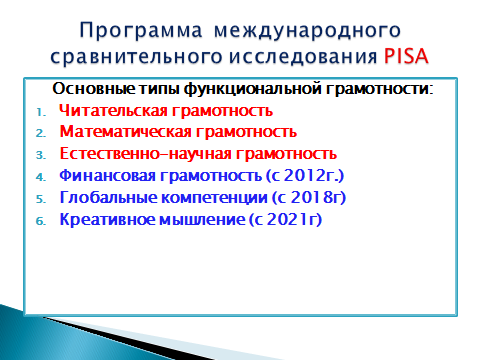 Первые результаты мониторинга подтвердили формализм знаний – старой проблемы российской и советской школы. Знания у учащихся есть, однако грамотно пользоваться они ими не умеют.  Учатся для школы, а не для жизни! РЕЗУЛЬТАТЫ 2023года:Результаты нашей школы представлены  в сопоставлении с баллами РФ и ОЭСР (международная экономическая организация развитых стран, признающих принципы представительной демократии и свободной рыночной экономики.)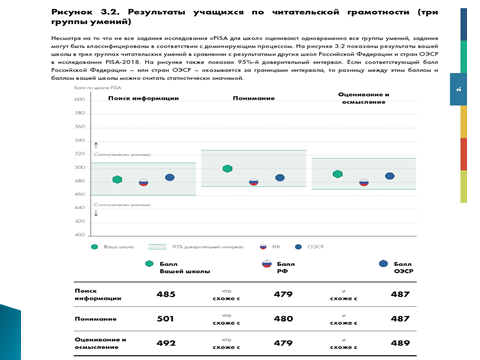 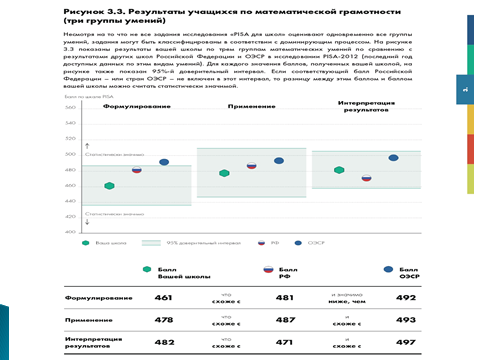 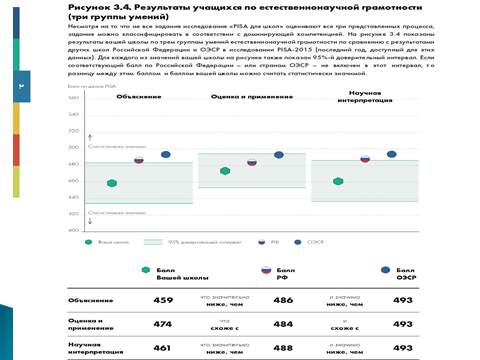 Кроме того, наши ученики 8-9 классов приняли участие в проверке функциональной грамотности на региональном уровне. Общей статистики мониторинганет, однако при проверке заданий учителя школы наблюдалинеутешительные результаты. К сожалению, мы не видели фамилии учащихся. Не учитывать результаты PISA отечественное образование сегодня не может, поскольку вопрос о конкурентоспособности стоит очень остро. Известно, что качество российского образования отличается от качества образования за рубежом: при достаточно высоких предметных знаниях и умениях российские школьники испытывают затруднения в применении своих знаний в ситуациях, близких к повседневной жизни, а также в работе с информацией, представленной в различной форме. Таким образом, по важнейшему сегодня в мире практико-ориентированному показателю российское образование не отвечает международным требованиям и стандартам.Как же добиться таких результатов образовательной деятельности, чтобы наши ученики показывали достойный уровень на международной арене? Чтобы оценить уровень функциональной грамотности своих учеников, учителю нужно дать им нетипичные задания, в которых предлагается рассмотреть некоторые проблемы из реальной жизни. Решение этих задач, как правило, требует применение знаний в незнакомой ситуации, поиска новых решений или способов действий, т.е. требует творческой активности. Банк заданийhttp://skiv.instrao.ru/Особенностью достижения таких результатов является то, что ответственность за их формирование нельзя адресовать одному педагогу. Рост качества, планирование и прирост (индивидуальный прогресс) в новых результатах (читательской, математической, естественнонаучной грамотности) может происходить только в коллективно-распределенной деятельности педагогов школы. Переход к продуктивным способам совместной работы внутри педагогических коллективов становится важной управленческой задачей. Нам важно организовать  групповое взаимодействие педагогов для работы с данными диагностиками образовательных результатов, планированием учебного процесса.На сегодняшний день в нашей школе курсы по развитию  функциональной грамотности прошли 4 учителя. Курсы называются «Школа современного учителя».Повышают свою квалификацию по данной теме ещё 13 учителей.Формирование функциональной грамотности – это сложный, многосторонний, длительный процесс. Достичь нужных результатов можно лишь умело, грамотно сочетая различные современные образовательные технологии:Технологию проектной деятельностиТехнологию проблемного обученияУровневую дифференциацию обученияТехнологию коллективной/совместной работыТехнологию обучения на основе «учебных достижений» обучающихсяТехнологию использования игровых методовТехнологию развития «критического мышления» через чтение и письмоИнформационные и коммуникационные технологииТехнологию формирования типа правильной читательской деятельностиДалее по первому вопросу выступили представители всех МО школы, которые поделились опытом работы по формированию ФГ  Тимонирну Г.Н., Сухинину Л.И., Алымову И.И. По второму вопросу слушали зама по ВРЗимареву А.А. которая провела рефлексию педсовета
РЕФЛЕКСИЯЧто лежит в основе ФГОС? (Вспомните мультфильм «Крылья, ноги и хвосты») -  уникальность каждого ребёнка2.	С какой целью введены новые ФГОС?- конкретизировать знания учащихся ; - формировать функциональную грамотностьЧто же такое функциональная грамотность?- Способность применять свои знания в жизни3. Какой метод обучения является основным (как и в предыдущем ФГОС)?- системно-деятельностный подход4. Какие педагогические технологии, кроме технологии учебных ситуаций, проблемного обучения, игровых методов, критического мышления и других,  являются основными для формирования функциональной грамотности?- совместная/ коллективная работа, проектная деятельность5. Может ли  современный учитель работать без применения данных технологий?РЕШЕНИЕ ПЕДСОВЕТА:Организовать обучение на  курсах повышения квалификации педагогов по ФГВсем педагогам апробировать и внедрять технологии, обеспечивающие формирование функциональной грамотности. В рамках предметных недель проводить открытые уроки, демонстрирующие разнообразные формы, методы, формирующие функциональную грамотность. Включить вопросы формирования функциональной грамотности в систему методической работы педагогического коллектива.Возобновить проведение фестивалей уроков-проектов. Председатель педсовета: _______/Журавлева И.М./, директор школы
Секретарь педсовета: __________/Маганова О.В./Администрация  Залегощенского района Орловской областиОтдел образования молодёжной политики, физической культуры и спорта администрации Залегощенского районаМуниципальное бюджетное общеобразовательное  учреждение « Ломовская средняя  общеобразовательная школа»  Залегощенского района, Орловской области_______________________________________________________________303545  с.Ломовое, ул.Центральная  д.2тел./факс 8(48648 )23-2-44ИНН/КПП  5709003297/ 570901001E-mail: lomov_skola@mail.ru Web-сайт: http://lomovoe-sosh.obr57.ru/Протокол заседания  педагогического совета № 6 от 01.03.2023.
Председатель: Журавлева И.М.Секретарь: Маганова О.В.Присутствовало-18 челОтсутствовало- 0 чел.Повестка дня:
1.О направлении обучающихся на ПМПК  для выбора программы обучения и для определения дальнейшего маршрута обучения учащихся, испытывающих трудности при усвоении программы общеобразовательной школы.1. По 1 вопросу выступили учителя 1,3,4,6 классов.В своих выступлениях они сообщили о трудностях усвоения программного материала отдельными обучающимися и вынесли предложение направить этих  учащихся  на ПМПК для выбора программы обучения и для определения дальнейшего маршрута обучения учащихся, испытывающих трудности при усвоении программы общеобразовательной школы.Постановили:Для выбора программы обучения направить на ПМПК следующих учащихся:Козлова Д .– 1 классПерепелица М.- 4 кл.Дундуева Х -3 клИбрагимова А.- 3 клИбрагимов Р.- 4 кл2.Для определения дальнейшего маршрута обучения учащихся, испытывающих трудности при усвоении программы  направить на ПМПК следующих учащихся:		5.  Михайленко Степана– 6 класс	3. Ответственность за оформление необходимой документации возложить на кл. руководителей   Панферову Н.А (1 кл), Ганюшину М.А.(4кл),  Куринского И.А(6кл), Маганову О.В ( 3 кл) Председатель педсовета: ______________ /Журавлева И.М.., директор школы/
Секретарь педсовета: _________________ /Маганова О.В./Администрация  Залегощенского района Орловской областиОтдел образования молодёжной политики, физической культуры и спорта администрации Залегощенского районаМуниципальное бюджетное общеобразовательное  учреждение « Ломовская средняя  общеобразовательная школа»  Залегощенского района, Орловской области_______________________________________________________________303545  с.Ломовое, ул.Центральная  д.2тел./факс 8(48648 )23-2-44ИНН/КПП  5709003297/ 570901001E-mail: lomov_skola@mail.ru Web-сайт: http://lomovoe-sosh.obr57.ru/Протокол педагогического совета № 7
от 24 марта  2023 Председатель: Журавлева И.М.Секретарь: Маганова О.В.Присутствовало-18 челОтсутствовало- 0 чел.Повестка дня:Анализ образовательных результатов обучающихся по итогам 3 четвертиПроблемы агрессивных детей. Профилактика травматизма, профилактика нарушений дисциплины, драк, выражений нецензурной бранью.Состояние и реализация планов помощи детям, находящимся в социально-опасном положении, работа со слабоуспевающими учениками.4  Организация индивидуально- профилактической работы с учащимися, состоящим на внутришкольном учете в образовательном учреждении5 «Реализация  рабочей программы воспитания.  Модуль «ШКОЛЬНЫЙ УРОК» 

По первому вопросу «Мониторинг успеваемости и посещаемости  обучающихся за 3 четверть слушали  ЗД УВР  Башлак Ю.В.Она сделала отчет по успеваемости по классам с 2-9 за 3-ю четверть, проанализировала качество знаний обучающихся по предметам, выставление оценок обучающимся,  сделала замечания по ведению классных журналов.  На основании отчетов классных руководителей проведен сравнительный анализ успеваемости.По итогам I полугодия, как отметила .,    необходимо повысить качество знаний обучающихся по математике - учителям Лукьяновой И.А.,по русскому языку  Тимониной Г.Н,Инатовой О.А.–Она предложила руководителям МО и классным руководителям проанализировать итоги успеваемости по  предметам и классам, обсудить результаты на классных часах и классных  родительских собраниях, а учителям- предметникам спланировать и проводить  индивидуальную работу с обучающимися с целью повышения качества знаний по школе.       Слушали классных руководителей 1-11 кл. Они отчитались об успеваемости и посещаемости обучающихся класса за 1-ое полугодие, о качестве знаний обучающихся. Решили:1. Всем членам педагогического совета:1.1.Принять к сведению информацию об итогах успеваемости  и посещаемости за 3 четверти  обучающихся 1-11 классов. 1.2 Классным руководителям: В течение 4 четверти усилить работу с родителями обучающихся, учителями-предметниками с целью повышения качества знаний в классе.1.3 С целью повышения уровня  обученности   проводить работу с детьми и их родителями по предупреждению пропусков уроков, взять под особый контроль подготовку домашних заданий. Учителям-предметникам:   1.4.. Постоянно работать над повышением качества знаний обучающихся, проводить дополнительные занятия, спланировав их.( скорректировать график дополнительных занятий со слабоуспевающими учащимися)    1.5.Учителям-предметникам 9 и 11 классов проводить работу с обучающимися по подготовке их к ГИА. Учителям-предметникам, классным руководителям    ликвидировать недочеты в заполнении классных журналов и впредь вести их аккуратно и заполнять своевременно, в том числе и электронный журнал.СЛУШАЛИ:По второму  вопросу слушали педагога-психолога Маганову О.В.Проблема детской и подростковой агрессии в последние годы стала одной из самых актуальных. Основные причины - стремление к лидерству, заниженная самооценка, нежелание выделяться из группы сверстников или участвовать в общественной жизни. Иногда агрессивное поведение ребенка обусловлено несколькими факторами одновременно. Давайте разберем мотивы и причины агрессии у детей и узнаем, как реагировать на агрессию ребенка. Уровень агрессии, витающей в стенах современной школы, достаточно велик. И некоторые дети, чтобы не выделяться из общей массы, предпочитают надеть агрессивную социальную маску. Тогда и сверстники не станут относиться как к «размазне», не будут считать аутсайдером. Вторая часть этого мотива - социальное заражение агрессивными эмоциями. Когда большая часть класса совершает какие-то агрессивные действия в отношении друг друга, сложно остаться безучастным. В этом случае класс - та же социальная толпа. А в большой группе и взрослые люди поддаются влиянию общей атмосферы. Именно поэтому форма поведения, которая преобладает в классе, отражается на каждом ребенке. Этот мотив, в отличие от предыдущих, является одним их самых осознанных. Поскольку уже лет с пяти ребенок понимает, что он действительно хочет, а что делает только из нежелания выделяться из группы. Копировать всегда проще. Задача родителей - учить ребенка осознавать собственные потребности, а не идти за потребностями «толпы». Учите ребенка спрашивать себя: действительно ли мне это надо? Рассказывайте, что очень важно не боятся своих потребностей, даже если они идут вразрез с потребностями «коллектива».Выступила: Зам директора по ВР Зимарева А.А. она рассказала, как вести себя родителям агрессивного ребенка. Как же вести себя взрослым, столкнувшись с детской агрессией? Спокойствие и только спокойствие, ведь акт агрессии со стороны взрослых порождает агрессию и со стороны детей. К любой ситуации можно и нужно подходить спокойно, не торопясь, показывая ребенку дружеский настрой, любовь, принятие, заинтересованность в нем и в решении его проблем. Ведь ребенку самому тяжело и  сложно. Дайте ему понять, что вы пройдете весь этот путь рядом с ним. Даже после осознания ребенком пагубности своего агрессивного поведения и искреннего желания измениться, это нельзя исправить в одночасье. Порой процесс бывает медленным, со срывами и откатами. И родителям нельзя опускать руки, а наоборот - вселять в ребенка уверенность в успехе. Тогда ему легче будет измениться.РЕШИЛИ:Классным руководителям провести родительские беседы на тему: «Агрессии детей дома и в школе»Педагогу –психологу провести беседы с 5-9 классы по теме «Агрессия, Буллинг»Учителям предметникам дополнить ОИМ для слабоуспевающим детям до начала 4 четверти- внести дополнительные занятия.СЛУШАЛИ:По-третьему  вопросу слушали педагога-психолога Маганову О.ВюПод социально опасным положением понимается обстановка, при которой:не удовлетворяются основные жизненные потребности ребенка (не обеспечиваются безопасность, надзор или уход за ребенком, потребности ребенка в пище, жилье, одежде, получение ребенком необходимой медицинской помощи, не создаются санитарно-гигиенические условия для жизни ребенка и т.д.);ребенок вследствие беспризорности или безнадзорности совершает деяния, содержащие признаки административного правонарушения либо преступления;лица, принимающие участие в воспитании и содержании ребенка, ведут аморальный образ жизни, что оказывает вредное воздействие на ребенка, злоупотребляют своими правами и (или) жестоко обращаются с ним, либо иным ненадлежащим образом выполняют обязанности по воспитанию и содержанию ребенка, в связи с чем имеет место опасность для его жизни или здоровья.Выступила: Зам директора во ВР Зимарева А.А..В. Рассказала, как проходит работа с детьми у которые живут с одним родителем: привлечение ближайших родственников к воспитанию ребенка (противоположного пола)наблюдение и консультации психолога и социального педагога (по запросу семьи) активная деятельность классного руководителя по вовлечению ребенка в систему внеклассной и внешкольной работыпроведение родительского лектория, тематического родительского собранияобучение родителя навыкам воспитания детей при отсутствии одного из супруговпостановка на учет в учреждения и органы социальной защитыоказание материальной помощи малоимущей неполной семьеРЕШИЛИ:2.1 Педагогу-психолгу  Магановй О.В продолжить работу по выявлению детей находящихся в социально-опасном положении.СЛУШАЛИ зам.дир по ВР Зимареву А.А. по вопросу «Организация индивидуально- профилактической работы с учащимися, состоящим на внутришкольном учете в образовательном учрежденииСогласно Закону РФ № 120 “Об основах системы профилактике правонарушений, бродяжничества и беспризорности” с учащимися, состоящими на различных видах учета, ведется индивидуально-профилактическая работа, основными формами которой являются следующие:– изучение психологом особенностей личности подростков, занятия по коррекции их поведения, обучения навыкам общения,– посещение уроков с целью выяснения уровня подготовки учащихся у занятиям,– посещение на дому с целью контроля над условиями их семейного воспитания, подготовкой к урокам, организацией свободного времени, занятостью в каникулярное время,– психолого-педагогическое консультирование родителей, учителей – предметников, классных руководителей с целью выработки единых подходов к воспитанию и обучению учащихся школы,– индивидуальные и групповые профилактические беседы с учащимися и их родителями,– вовлечение подростков в социально значимую деятельность через реализацию проектов, программную деятельность, занятость их в учреждениях дополнительного образования, участия в школьных мероприятиях.Для успешной работы с детьми “группы риска” и детьми , состоящих на ВШУ и других видах учета в нашей школе разработан Механизм выявления и сопровождения учащихся «группы риска» и Модель сопровождения обучающихся “группы риска”. Для своевременной помощи учащимся, корректирования деятельности всех социальных служб в работе по устранению причин отклонения в поведении в начале учебного года составлена база данных детей различных категорий, в том числе база данных на детей, состоящих на учете в ПДН, ВШУ. На каждого учащегося оформлены карточки, в которых отражены результаты обследования их жилищно-бытовых условий, полученные в ходе посещения на дому, встреч с каждым родителем. Социальным педагогом и психологом школы разработан и Дневник индивидуальной работы    с учащимся .В школе осуществляется контроль за получением образования несовершеннолетними. Строгий учет пропущенных уроков, работа по ликвидации пропусков без уважительной причины, устранению пробелов в знаниях неуспевающих учащихся, коррекционно-развивающие занятия с ними, деятельность по выявлению не обучающихся детей. Осуществляется ежедневный анализ посещения занятий всех учащимися и особенно детей, состоящих на различных видах учета, результаты которого отражены в специальном журнале. В случае неявки ученика педагог посещал семьи, встречался с родителями, выяснял причину отсутствия. Проводится работа по ликвидации пропусков без уважительной причины, устанавливаются причины пропусков, проводятся беседы и консультации с обучающимися, их родителями, привлекаются различные специалисты, проводится совместная работа со специалистами ОДН и КДН и ЗП (по мере необходимости). ( В этом учебном году было направлено 2 ходатайства)Диагностика проблем личностного и социального развития детей и подростков, включенных в банк данных и попадающих в сферу деятельности системы профилактики.В деятельности по профилактике правонарушений, особое внимание уделяется диагностической деятельности детей и подростков, находящихся в трудной жизненной ситуации, состоящих на различных видах учета ( ВШУ, ПДН, КДН и ЗП)Данная функция необходима для уточнения социально-психологических особенностей ребенка и параметров его проблемной ситуации. Тесное сотрудничество со школьным психологом благотворно влияет на результативность данной деятельности. Мы изучаем индивидуальные особенности ребенка и выявляем его интересы и потребности, трудности и проблемы, конфликтные ситуации, отклонения в поведении, определяем их причины, отслеживаем истоки возникновения конфликтных ситуаций; исследуем условия и особенности отношений с социумом, жизнедеятельности ребенка.С помощью диагностических методик происходитвыявление учащихся, склонных к нарушению дисциплины, антисоциальным нормам поведения, отстающих в учебеопределение причин отклонений в поведении нравственном развитии, а так же индивидуальных психологических особенностей личности у выявленных школьниковположение ученика в классе, характер взаимоотношений с товарищами, причины отклонений в межличностных отношенияхизучение интересов, способностей и склонностей ученикаизучение контактов ребенка за пределами школы, их влияние на данного ученика,выявление уровня социального благополучия ребенкавыявление ситуаций жестокого обращения и пресечение насилия на начальном этапеДиагностический инструментарий педагога –психолога  включает в себя как социологические, так и психологические методики: метод наблюдения, беседа, анкетирование, тестирование, анализ документов и др.Так  школьным психологом проведены диагностики:Для изучения индивидуальных свойств личности подростков, проявляющих деструктивные формы поведения, было организовано следующее исследование:анкетирование «Уровень распространения насилия»,диагностика уровня самооценки по опроснику Г.Н. Казанцевой,диагностика состояния агрессии по опроснику Басса-Дарки.Исследование уровня школьной мотивации ) на основе методики Н.Г. Лускановойисследования уровня школьной тревожности ( по тесту Филлипса)С учащимися выпускных классов, которые состоят на ВШУ:самооценка уровня тревожности (Ч.Д. Спилберга, Ю.Л. Ханина).«Самооценка психологической готовности к ЕГЭ» (модификация методики М.Ю.ЧибисовойТест как вы готовитесь к экзаменамРазработка плана педагогической коррекции личности, улучшения жизненной ситуации, изменение условий семейного воспитания.По результатам диагностики определяется суть проблемы или совокупности проблем и, опираясь на банк технологических подходов, подбирается психолого-педагогические, социальные средства для эффективного разрешения данной проблемы.Планы разрабатываются для оказания своевременной социально-психолого-педагогической помощи и поддержки ребенку, они предусматривают вовлечение ребенка и его окружения в процесс преодоления проблемной ситуации, создание условий для освоения ребенком позитивного опыта разрешения проблем. В разработке индивидуального плана принимают участие социальный педагог, психолог, классные руководители, педагоги школы.На каждого несовершеннолетнего, подростка или семью составляется Индивидуальная программа мер психолого-педагогического взаимодействия по реабилитации и адаптации несовершеннолетнего и его семьи. В ней ведется учет сведений о проведенной работе.Работа школьного совета профилактики.В согласии с Законом РФ № 120 “Об основах системы профилактике правонарушений, бродяжничества и беспризорности” в школе сформирован Совет по профилактике безнадзорности и правонарушений несовершеннолетних. Совет по профилактике создается по приказу директора. План работы утверждается на учебный год. Совет по профилактике безнадзорности и правонарушений организует и проводит работу с учащимися и их родителями. Заседания проводятся совместно с психологам,  с приглашением родителей.На Совете профилактики рассматриваются вопросы: анализ работы классных руководителей по вовлечению детей, состоящих на ВШУ и других видах учета в кружки, секции, клубы по интересам; воспитательная работа в классах по профилактике девиантного поведения учащихся; анализ причин конфликтных ситуаций в классных коллективах, роль педагогов школы в ликвидации конфликтов; деятельность школы по ранней профилактике и предупреждению правонарушений школьников; организация летнего отдыха учащихся льготных категорий, и т.д.На заседаниях Совета по профилактике безнадзорности и  правонарушений регулярно заслушиваются вопросы поведения и успеваемости подростков “группы риска”, приглашаются родители не в полной мере выполняющие свои родительские обязанности в воспитании и образовании детей и др.Взаимодействие специалистов в работе и оказании помощи и поддержки детям, состоящих на учете.На рост правонарушений, асоциального поведения подростков оказывает множество факторов. Данная проблема является серьезной и должна решаться совместными усилиями семьи, школы, общественности. Школа организует взаимодействие со службами и ведомствами системы профилактики. Партнерские отношения педагогов со всеми заинтересованными службами, сотрудничество с ними так же способствует успеху профилактической работы, защите прав ребенка. Социальный педагог работает в тесном контакте с различными ведомствами: милицией, органами опеки и попечительства, инспекцией по делам несовершеннолетних, здравоохранением и т.д.Работа по профилактике правонарушений среди несовершеннолетних в школе проводится в тесном сотрудничестве со следующими службами: КДН при администрации района, ГДН при городском отделении полиции, отделом опеки и попечительства при администрации города, управлении социальной защиты населения, учреждениями культуры, социальным центром реабилитации.С целью предупреждения правонарушений, девиантного поведения учащихся, правового просвещения участников образовательного процесса, активизация совместной деятельности школы и служб и ведомств системы профилактики в работе по этому направлению в школе разработана следующая система мероприятий:Участие в различных рейдах, помогающих в выполнении закона “Об образовании”, в межведомственных акциях «Время учиться», «Семья» и др.Дни инспектора, во время которых проводится индивидуальная и коллективная профилактическая работа инспектора ОДН: беседы, консультации учащихся и родителей, работа с документами, собеседования с классными руководителями, состоящих на различных учетах, посещение семей совместно с педагогами школы.День здоровья,День защиты детей,Советы по профилактике и правонарушениям.Рейды и патронаж семьей, где требуется социально-педагогическая поддержка.По острой необходимости проводятся рейды вместе с инспекторами ПДН, специалистами опеки и попечительства при администрации района, участковыми социальными работниками в семьи с целью проверки жилищно-бытовых условий, условий проживания учащихся, их занятости во внеурочное время. Итоги рейдов доводятся до сведения классных руководителей в индивидуальных беседах.Профилактическая работа с семьей.Семья – основа первичной социализации личности.Именно с семьи начинается процесс индивидуального усвоения ребенком общественных норм и культурных ценностей. Вне семьи невозможно полноценно воспитать ребенка, но не всегда условия воспитания в семье способствуют его благоприятному развитию.В работе с семьей, где имеется ребенок, состоящий на учете, мы придерживаемся следующего алгоритма работы, включающего в себя несколько этапов:1-ый этап: знакомство с членами семьи, Проводится первичное обследование жилищно-бытовых условий,2-ой этап: осознание и определение проблем, существующих в ней путем бесед, наблюдений,3-ий этап: анализируются и выясняются причины социального неблагополучия семьи, ее особенности, ценностные ориентации, личностные качества членов семьи. Проводится диагностика внутренних отношений друг к другу, социуму, школе.4-ый этап: знакомство с ее окружением, социумом, социальными связями,5-ый этап: составление карты семьи,6-ый этап: профилактическая работа с семьей,7-ый этап: анализ результатов работы с семьей, планируются дальнейшие действия.Для более успешной профилактической работы создается банк данных семей, требующих социально-психолого-педагогической помощиИндивидуальная профилактическая работа с семьей проводится в комплексе, применяются разнообразные формы и методы, привлекаются специалисты различных ведомств:Индивидуальные беседы,Посещение семьи,Привлечение необходимых специалистов: психологов, инспекторов ГДН, КДН, медиков (по необходимости),Консультации по различным вопросам,Работа с социальным окружением семьи, родственниками, соседями,Помощь в получении утраченных документов,Помощь в получении определенного статуса (например: малоимущей, многодетной и др.),Вовлечение семьи в социально-значимую деятельность, в школьные мероприятия,Вопросы профилактической работы с детьми и неблагополучными семьями всегда стоят на постоянном контроле у администрации школы, рассматриваются на заседаниях МО классных руководителей, Совета по профилактике правонарушений, где обсуждаются трудности, возникающие в неблагополучных семьях, намечаются пути их преодоления. Кроме этого, проводится следующая работа с родителями: индивидуальные консультации, психолого-педагогическое просвещение родителей через педагогические лектории и тематические родительские собрания, знакомящие с психическими особенностями возраста ребенка, методикой бесконфликтного общения, психологией семейных отношенийВ связи с тем, что проводимая профилактическая работа с некоторыми семьями не всегда имеет положительный результат (родители отказывались приходить в школу, не являлись на заседания Совета по профилактике, нарушали права детей на получение образования),Так ежегодно проводится исследование уровня социального благополучия детей в семье, уровень взаимоотношений учащихся и родителей.Составляется паспорт семьи, где в динамике оцениваем уровень взаимодействия со школой, воспитательный потенциал семьи и при необходимости проводим профилактическую работу или тематические консультации.Организация каникулярного и летнего отдыха детей.В первую очередь в летний оздоровительный лагерь при школе включаются подростки, состоящие на ВШУ, находящиеся в трудной жизненной ситуации, малообеспеченные, многодетные и др. Обязательно ведется контроль посещение данных категорий подростков различных кружков и секций. На данный период охват внеурочной деятельностью этих учащихся составляет 100%. В школе сложилась система по привлечению подростков в участии в школьных олимпиадах по различной тематике. Вот уже на протяжении 2 лет все дети участвуют в олимпиадах на школьном уровне.Система методического обеспечения организации профилактики среди учащихся, состоящих на различных видах учета.Социальным педагогом и психологом школы разработаны памятки и буклеты для детей и родителей.Для детей:Последствия употребления ПАВ для организма подростка.Административная и уголовная ответственность несовершеннолетних.Для родителей:Проблемы подросткового возраста.Почему дети дерутся?Рекомендации родителям по профилактике вредных привычек..РЕШИЛИ:Продолжить профилактическую работу с детьми, состоящими на различных видах учета.
Организовать участие в работе кружков ДДТ и СДК, во внеурочной деятельности.
Слушали директора школы Журавлеву И.М.  По вопросу «Реализация  модуля «ШКОЛЬНЫЙ УРОК»»Что нужно сделать для того, чтобы наши обычные школьные уроки стали воспитывающими уроками? Какие усилия нужно предпринять учителю, чтобы проводимые им занятия влияли не только на когнитивное, но и на личностное развитие ребенка, на достижение тех целей, которые сформулированы в примерной программе воспитания?Давайте разберемся, когда же наши уроки становятся воспитывающими?(-они интересны школьникам, и те с удовольствием включаются в организуемую учителем деятельность;-они побуждают школьников задуматься о ценностях, нравственных вопросах, жизненных проблемах;-время от времени на них используются игры, дискуссии и другие парные или групповые формы работы.) Как всего этого добиться? Об этом и поговорим. Делаем урок интересным. Что этот интерес дает воспитанию?Ответ прост: если ребенок увлечен учебным предметом, если он с удовольствием приходит на уроки, если он включается в организуемую учителем деятельность, то и сам учитель, проводящий такие уроки, становится для этого ребенка значимым взрослым. А такому учителю будет легче влиять на своих воспитанников. К такому учителю дети будут больше прислушиваться. Его требования и просьбы будут восприниматься детьми позитивнее. Ему проще будет побуждать школьников соблюдать нормы поведения и правила учебной дисциплины. Ему проще будет реализовать воспитательные возможности своего учебного предмета.Для того, чтобы сделать свои уроки интереснее и увлекательнее, можно воспользоваться некоторыми приемами воспользоваться несколькими нехитрыми приемами.1. установление доверительных отношений между учителем и учениками, способствующих позитивному восприятию учащимися требований и просьб учителя, привлечению их вниманияНаходить время, повод и темы для неформального общения со своими учениками – как до уроков, так и после них. При этом учителю важно уметь слушать детей и не стремиться переносить акцент в разговоре только на себя и волнующие только его вопросы. Стоит такому взрослому выказать свой интерес к увлечениям, мечтам, жизненным планам, проблемам детей, как они с легкостью вступают в разговоры на подобные темы, а интерес к общению с учителем часто трансформируется и в интерес к урокам этого учителя.2. побуждение школьников соблюдать на уроке общепринятые нормы поведения, правила общения, принципы учебной дисциплины и самоорганизации.Например: обговорить с детьми правила, которые нельзя нарушать на уроке ни при каких обстоятельствах, выбрать те правила, которые больше всего мешают проведению урока (не более трех, например: во время работы в классе должна быть тишина; не выкрикивать ответы с места, не подсказыватьи т.д.), каждому, кто нарушит правило давать жетон (красную карточку) у кого больше 3-х жетонов зарабатывает дополнительное ДЗ.2. Стараться использовать на уроке знакомые детям, а потому более действенные примеры, образы, метафоры – из близких им книг, фильмов, мультиков, компьютерных игр. Это поможет учителю сократить дистанцию между ним и его учениками, поможет стать для школьников значимым взрослым, будет способствовать созданию детско-взрослых общностей, столь важных в воспитании.3. Реализовывать на своих уроках мотивирующий потенциал юмора. Юмор способствует налаживанию хороших отношений со школьниками, созданию творческой атмосферы на уроке, преодолению многих учебных конфликтов. Шутка вместо окрика в сочетании с мягкой улыбкой помогает разрядить напряженную обстановку в классе, создать доверительный психологический климат 4. Чаще обращаться во время урока к личному опыту своих учеников. Например, так: «Поднимите руку, кто из вас хоть раз падал, поскользнувшись на льду, или споткнувшись о камень. Шишки были? Друзья сильно смеялись? А теперь внимание – сосредоточьтесь и вспомните, куда именно вы падали: вперед или назад? … Прекрасно! … Прекрасно, разумеется, не то, что вы упали, а то, что так отчетливо это вспомнили. Этот нехитрый прием также поможет учителю сделать свой урок чуть более привлекательным.5. Стараться обращать внимание на индивидуальные особенности ребенка. Делать акцент на его интересах, увлечениях, привычках. Другими словами, необходимо вести урок не для массы учеников, а для как можно большего количества индивидуальностей, сидящих в данный момент за партами. Этот прием имеет простое психологическое объяснение – когда ребенка таким образом выделяют на уроке, он с большим интересом относится и к самому уроку.6. Проявлять особое внимание к ученикам, нуждающимся в таком внимании. В таких ситуациях важно проявить участие: поинтересоваться, все ли нормально, а в случае плохого самочувствия ребенка – предпринять необходимые меры. Как правило, в любом классе есть дети, которые по разным причинам склонны отвлекать внимание остальных от урока. Особое умение учителя – направить их энергию в нужное русло. (дать какое-то задание) И, конечно, не стоит забывать о более способных учениках – их потенциал можно использовать для помощи менее способным одноклассникам.7. Обращаться к вымышленному образу учеников, создавая вокруг какой-то учебной проблемы небольшой фантазийный мирок. Например, так: «Вообразите себя директором школы, что бы вы сделали, чтобы ребята с удовольствием читали8. Заводить в классе маленькие, привлекательные для детей традиции. Например, каждый урок начинается с мини игры «Счастливчик» В классе случайным способом выбирается один ученик, который будет отвечать домашнее задание любым способом (устно у доски, письменно на карточке, в тетради и т. д.), у него есть право отказаться, если он получает отметку, которая его не устроит, то и от нее он может отказаться. Такая игра в начале урока настраивает детей на позитивный лад, снимает психологическое напряжение перед опросом, позволяет быстрее включиться в учебный процесс.9. Не бояться просить прощения у своих учеников – за свои ошибки (не ошибается, как известно, только тот, кто ничего не делает), оговорки (о, как же дети это обожают!), несправедливо поставленные отметки (увы, и такое случается). Наверное, для кого-то это тяжело – просить прощения, искренне и при всех своих учениках. Но если мы хотим, чтобы просить прощения друг у друга научились наши дети, то как же еще их этому научить?! А учитель к тому же приобретет в глазах детей реноме честного и порядочного человека. И не правы те, кто считает это проявлением слабости.10. Наконец, просто честно выполнять свою работу. Несмотря на усталость, нехватку времени, стресс, работать не спустя рукава. Общеизвестно, что халтуру и равнодушие к себе чувствуют все дети, и… не всегда прощают.11. Подбираем воспитывающее содержание урока  Интересный учитель и интересный урок далеко не всегда могут превратить обычный урок в урок воспитывающий. Интерес – это, безусловно, важное условие, но оно не единственное. Воспитывающий урок – это еще и урок с воспитывающим содержанием, таким, которое побуждало бы школьников задуматься о ценностях, нравственных вопросах, жизненных проблемах.Добиться этого можно, например, предъявляя детям на уроке ту или иную воспитывающую информацию. Это может быть информация о здоровье и вредных привычках, о нравственных и безнравственных поступках людей, о героизме и малодушии, о войне и экологии, о классической и массовой культуре, о перипетиях судьбы литературных и исторических персонажей. 	Это может быть информация, затрагивающая социальные, нравственные, этические вопросы; особенности межличностных, межгрупповых, межнациональных или межконфессиональных отношений; проблемы политической, экономической, культурной жизни людей. То есть все то, что нужно растущему человеку для полноценного проживания его повседневной жизни, для успешного вхождения в общество.Можно акцентировать внимание учащихся на нравственных проблемах, связанных с научными открытиями, изучаемыми на уроке.Председатель педсовета: _______/Журавлева И.М./, директор школы
Секретарь педсовета: __________/Маганова О.В./Администрация  Залегощенского района Орловской областиОтдел образования молодёжной политики, физической культуры и спорта администрации Залегощенского районаМуниципальное бюджетное общеобразовательное  учреждение « Ломовская средняя  общеобразовательная школа»  Залегощенского района, Орловской области_______________________________________________________________303545  с.Ломовое, ул.Центральная  д.2тел./факс 8(48648 )23-2-44ИНН/КПП  5709003297/ 570901001E-mail: lomov_skola@mail.ru Web-сайт: http://lomovoe-sosh.obr57.ru/Протокол заседания  педагогического совета № 4 от 05.02.2023.
Председатель: Журавлева И.М.Секретарь: Маганова О.В.Присутствовало-18 челОтсутствовало- 0 чел.Повестка дня:
1.О направлении обучающихся на ПМПК  для выбора программы обучения и для определения дальнейшего маршрута обучения учащихся, испытывающих трудности при усвоении программы общеобразовательной школы.1. По 1 вопросу выступили учителя 1,2,3,4 классов.В своих выступлениях они сообщили о трудностях усвоения программного материала отдельными обучающимися и вынесли предложение направить этих  учащихся  на ПМПКдля выбора программы обучения и для определения дальнейшего маршрута обучения учащихся, испытывающих трудности при усвоении программы общеобразовательной школы.Постановили:Для выбора программы обучения направить на ПМПК следующих учащихся:Бешлиева Хасана – 2 классРозаева Хусейна – 2 классСмолякова Юрия – 2 классЭсмерову Камилу -2 классЭсмерову Эмину – 2 классИбрагимову Динару – 3 классБешлиеву Гульсару – 3 классНикитина Ивана – 3 классРозаеву Зухру – 3 класс (повторно)Кочевого Алексея – 4 классПисареву Юлию – 4 классАлиева Ису – 5 классГуржиева Казима – 5 классЭсмерову Сабрину – 5 класс2.Для определения дальнейшего маршрута обучения учащихся, испытывающих трудности при усвоении программы  направить на ПМПК следующих учащихся:		1.Бешлиева Хусейна – 5 класс		2.Бешлиеву Фатиму – 5 класс		3.Гусякову Яну – 5 класс		4.Караеву Анжелику  – 5 класс		5.  Михайленко Даниила– 5 класс	3. Ответственность за оформление необходимой документации возложить на кл. руководителей   Сухинину Л.И.(2 кл),Ганюшину М.А.(4кл), Алымову И.И.(5кл), Кабанову Е.Д.(3 кл).. Председатель педсовета: ______________ /Журавлева И.М., директор школы/
Секретарь педсовета: _________________ /Маганова О.В./Администрация  Залегощенского района Орловской областиОтдел образования молодёжной политики, физической культуры и спорта администрации Залегощенского районаМуниципальное бюджетное общеобразовательное  учреждение « Ломовская средняя  общеобразовательная школа»  Залегощенского района, Орловской области_______________________________________________________________303545  с.Ломовое, ул.Центральная  д.2тел./факс 8(48648 )23-2-44ИНН/КПП  5709003297/ 570901001E-mail: lomov_skola@mail.ru Web-сайт: http://lomovoe-sosh.obr57.ru/Протокол заседания  педагогического совета № 5 от 22.03.2023
Председатель: Журавлева Л.Г.Секретарь: Маганова О.В.Присутствовало-18 челОтсутствовало- 0 чел.Повестка дня.1. Итоги успеваемости учащихся 2-9 классов по итогам III  четверти 2022- 2023 учебного года                        2. О порядке проведения промежуточной аттестации в 2022-2023 учебном  году. О допуске  к промежуточной аттестации.3.Об утверждении:- учебного плана МБОУ «Ломовская СОШ на 2023-2024 учебный год для классов, реализующих  общеобразовательные  программы начального общего, основного общего и среднего общего образования;- годового календарного  учебного плана -графика на 2023-2024 учебный год;- режима работы школы на 2023-2024 учебный год;- расписания звонков ;-перечня учебников МБОУ «Ломовская СОШ» к использованию в учебном процессе в 2023 – 2024 учебном годуПо 1 вопросу слушали заместителя директора по учебно-воспитательной работе Башлак Ю.В. Она представила справку по итогам мониторинга успеваемости учащихся в 3 четверти 2022 – 2023 учебного года. Юлия Викторовна отметила, что программа выполнена по всем  предметам учебного плана, отставания по программе нет, практическая часть программы выполнена во всех классах по всем предметам; при этом она отметила, что не все отчеты представлены  всеми  учителями и классными руководителями в установленный срок.Отмечается уменьшение количества учащихся, обучающихся на хорошо и отлично, как в начальной школе, так и на средней ступени , что, возможно, связано с продолжительностью четверти. Но вместе с тем сократилось и количество учащихся, имеющих одну «4» и одну «3», они перешли в разряд более успешных.Анализ качества знаний по классам в начальной школе показал, что по сравнению с первой четвертью оно увеличилось или осталось на прежнем уровне в большинстве классов. Анализ качества знаний по классам в основной школе показал, что по сравнению с первой четвертью оно осталось на прежнем уровне . Главная причина - недостаточная   организация индивидуальной работы с учащимися, имеющими одну «4» и «3», а также недостаточная совместная работа классных руководителей и учителей-предметников с этой категорией учеников (по итогам предварительной аттестации).Анализ итогов успеваемости показал, что хорошо организованная индивидуальная работа со слабоуспевающими учащимися 9 класса  дала свои результаты:  по итогам 3 четверти нет неуспевающих учащихся. Статистический анализ пропусков уроков учащимися показал, что наибольшее количество пропусков уроков во 3й четверти, приходящееся на 1-го ученика, отмечается по причине болезни. Выступили:Лукьянова И.А., учитель математики, отметила сложность организации индивидуальной работы с учащимися, не желающими посещать индивидуальные занятия. Учителю необходимо в течение всего учебного года организовывать индивидуальную работу с данной категорией учащихся. Учитель должен активно использовать разные формы и методы организации работы с данной категорией учащихся, чтобы избежать неудовлетворительных результатов по итогам учебной четверти. Панферова Н.А.., учитель начальных классов, обратила внимание на очень детальный и полный анализ итогов 3й четверти заместителем директора по УВР. Анализ позволил в полном объеме рассмотреть качество знаний и успеваемость по классам.Постановили:1. Усилить индивидуальную работу с учащимися 2-9 классов, имеющих одну «3»            2. Провести предварительную аттестацию в IV четверти в начале маяПо 2 вопросу  выступила заместитель директора школы по УВР Башлк Ю.В.   В своем выступлении она сказала, что в соответствии с Уставом школы, учебным планом,  Положением «О промежуточной аттестации обучающихся и переводе их в следующий класс по итогам учебного года», утвержденным приказом по МБОУ «Ломовская СОШ»  № 63 от 31.08.2021 г., и в целях соблюдения нормативно-правовых основ организации и проведения промежуточной аттестации и установления фактического уровня теоретических и практических знаний, умений и навыков учащихся по изучаемым предметам в соответствии с требованиями образовательных программ необходимо в мае провести промежуточную аттестацию. Она напомнила порядок проведения промежуточной аттестации.Постановили:1.С 13 мая  по 30 мая 2023  года  провести   промежуточную  аттестацию обучающихся  1-8-х ,  10 классов.2.Учителям и классным руководителям неукоснительно соблюдать установленный Уставом школы порядок проведения промежуточной аттестации.3. Классным руководителям до 13 мая :ознакомить обучающихся, их родителей (законных представителей) с «Положением о промежуточной аттестации обучающихся и переводе их в следующий класс по итогам учебного года», довести до сведения учащихся и родителей предметы и форму промежуточной аттестации, сроки.4.Результаты промежуточной аттестации обучающихся отразить в классных журналах и с учетом годовых отметок  установить итоговую отметку по учебным предметам в переводных классах.5.Руководителям  методических объединений обсудить результаты промежуточной аттестации на заседаниях методических объединений.6. Утвердить списки обучающихся, допущенных к промежуточной аттестации ( приказ)2. По рекомендации учителей-предметников   освободить от промежуточной аттестации следующих обучающихся: ( приказ)По 3 вопросу  выступила заместитель директора по УВР Башлак Ю.В. Она ознакомила  педагогический коллектив с:-учебным планом на 2032-2024 учебный год для классов, реализующих  общеобразовательные  программы начального общего, основного общего и среднего общего образования, -годовым календарным учебным планом –графиком  на 2023-2024 учебный год;-режимом работы школы;-расписанием звонков; Слушали библиотекаря Куринского И.А.. Он предложил вниманию членов педсовета перечень учебников к использованию в 2023-2024 учебном году.Постановили: 1. Утвердить учебный план МБОУ «Ломовская средняя общеобразовательная школа » Залегощенского  района  Орловской области  на 2023-2024 учебный год для классов, реализующих  общеобразовательные  программы начального общего, основного общего и среднего общего образования.Утвердить: Годовой календарный учебный план -график на 2023-2024 учебный год;Режим работы школы;Расписание звонков;Утвердить предложенный перечень учебников на 2023-2024 учебный год, включенных в федеральный перечень учебников на 2023-2024 учебный год.Председатель педсовета: ______________ /Журавлева И.М., директор школы/
Секретарь педсовета: _________________ /Маганова О.В./Администрация  Залегощенского района Орловской областиОтдел образования молодёжной политики, физической культуры и спорта администрации Залегощенского районаМуниципальное бюджетное общеобразовательное  учреждение « Ломовская средняя  общеобразовательная школа»  Залегощенского района, Орловской области_______________________________________________________________303545  с.Ломовое, ул.Центральная  д.2тел./факс 8(48648 )23-2-44ИНН/КПП  5709003297/ 570901001E-mail: lomov_skola@mail.ru Web-сайт: http://lomovoe-sosh.obr57.ru/Протокол заседания  педагогического совета № 7 от 21.05.2023г
Председатель: Журавлева И.М.Секретарь: Маганова О.В.Присутствовало-18 челОтсутствовало- 0 чел.Повестка дня.1.О допуске выпускников  9 и  11  класса к государственной  итоговой аттестации.По первому вопросу  выступила заместитель директора по УВР Башлак Ю.В. В своем выступлении она сообщила, что на основании Порядка проведения государственной итоговой аттестации обучающихся, освоивших основные общеобразовательные программы среднего  общего образования (утвержденного приказом Министерства образования и науки Российской Федерации от 26 декабря . N 1400 (зарегистрирован Министерством юстиции Российской Федерации 3 февраля ., регистрационный N 31205), с изменениями, внесенными приказами Министерства образования и науки Российской Федерации от 8 апреля . N291 (зарегистрирован Министерством юстиции Российской Федерации 18 апреля ., регистрационный N 32021), от 15 мая . N 529 (зарегистрирован Министерством юстиции Российской Федерации 21 мая ., регистрационный N32381), от 5 августа . N923 (зарегистрирован Министерством юстиции Российской Федерации 15 августа ., регистрационный N 33604) и от 16 января . N 9 (зарегистрирован Министерством юстиции Российской Федерации 30 января ., регистрационный N 35794, и основного общего образования (утвержденного приказом Министерства образования и науки Российской Федерации от 25 декабря . N 1394 (зарегистрирован Министерством юстиции Российской Федерации 3 февраля ., регистрационный N 31206), с изменениями, внесенными приказами Министерства образования и науки Российской Федерации от 15 мая . N 528 (зарегистрирован Министерством юстиции Российской Федерации 26 мая ., регистрационный N 32436), от 30 июля . N 863 (зарегистрирован Министерством юстиции Российской Федерации 8 августа ., регистрационный N 33487) и от 16 января . N 10 (зарегистрирован Министерством юстиции Российской Федерации 27 января ., регистрационный N 35731). необходимо рассмотреть вопрос о допуске учащихся 9 класса к государственной итоговой аттестации.1.Выступила учитель русского языка и литературы  Игнатова О.А.и учитель математики Лукьянова И.А. В своем выступлении они сказали, что учащиеся готовы к экзаменам, имеют годовые отметки по всем предметам учебного плана за 9 класс не ниже удовлетворительных.Постановили: Утвердить список обучающихся, допущенных к государственной итоговой аттестации, освоивших основные общеобразовательные программы основного общего образования и имеющих годовые отметки по всем общеобразовательным предметам учебного плана за  IX  класс  не ниже удовлетворительных.Список обучающихся, допущенных к государственной (итоговой) аттестации, освоивших основные общеобразовательные программы основного общего образования и имеющих годовые отметки по всем общеобразовательным предметам учебного плана за    класс  не ниже удовлетворительных с учетом их заявлений.(приказ)2.Председатель педсовета: ______________ /Журавлева И.М., директор школы/
Секретарь педсовета: _________________ /Маганова О.В./Администрация  Залегощенского района Орловской областиОтдел образования молодёжной политики, физической культуры и спорта администрации Залегощенского районаМуниципальное бюджетное общеобразовательное  учреждение « Ломовская средняя  общеобразовательная школа»  Залегощенского района, Орловской области_______________________________________________________________303545  с.Ломовое, ул.Центральная  д.2тел./факс 8(48648 )23-2-44ИНН/КПП  5709003297/ 570901001E-mail: lomov_skola@mail.ru Web-сайт: http://lomovoe-sosh.obr57.ru/Протокол заседания  педагогического совета № 7 от 30.05.2023 г..
Председатель: Журавлева И.М.Секретарь: Маганова О.В.Присутствовало-18 челОтсутствовало- 0 чел.Повестка дня.1. Об окончании 4 четверти и   учебного года.2. О переводе обучающихся  в следующий класс.По 1 вопросу слушали заместителя директора по учебно-воспитательной работе Башлак Ю.В Она представила справку по итогам мониторинга успеваемости учащихся в 4 четверти 2022 – 2023 учебного года и за весь учебный год.Ирина Михайловна отметила, что программа выполнена по всем  предметам учебного плана, отставания по программе нет, практическая часть программы выполнена во всех классах по всем предметам; при этом Ирина Михайловна отметила, что  все отчеты представлены  всеми  учителями и классными руководителями в установленный срок.Количество учащихся, обучающихся на хорошо и отлично, как в начальной школе, так и на средней ступени осталось прежним. Анализ итогов успеваемости показал, что хорошо была организована индивидуальная работа со слабоуспевающими учащимися 9 класса, она  дала свои результаты. Все допущены к экзаменам.Статистический анализ пропусков уроков учащимися показал, что наибольшее количество пропусков уроков во 4-й четверти, приходящееся на 1-го ученика, отмечается по причине болезни. Все учащиеся, допущенные к промежуточной аттестации, прошли ее.По решению ПМПК и заявления родителей некоторые учащиеся  переводятся со следующего года на обучение по адаптированным программам. Классные руководители скажут об этом при обсуждении перевода в следующий класс.Постановили: обратить особое внимание при составлении рабочих программ для обучающихся по АООП.По второму вопросу выступили классные руководители. Они ознакомили со списками учащихся, переведенных в следующий класс.Постановили:  1.Перевести в следующий класс обучающихся согласно спискам :Председатель педсовета: ______________ /Журавлева И.М/., директор школы/
Секретарь педсовета: _________________ /Маганова О.В./Администрация  Залегощенского района Орловской областиОтдел образования молодёжной политики, физической культуры и спорта администрации Залегощенского районаМуниципальное бюджетное общеобразовательное  учреждение « Ломовская средняя  общеобразовательная школа»  Залегощенского района, Орловской области_______________________________________________________________303545  с.Ломовое, ул.Центральная  д.2тел./факс 8(48648 )23-2-44ИНН/КПП  5709003297/ 570901001E-mail: lomov_skola@mail.ru Web-сайт: http://lomovoe-sosh.obr57.ru/Протокол заседания  педагогического совета № 8 от 17.06.2023.
Председатель: Журавлева И.М.Секретарь: Маганова О.В.Присутствовало-18 челОтсутствовало- 0 чел.Повестка дня.1.О результатах государственной итоговой  аттестации выпускников 9  класса.По 1 вопросу выступила заместитель директора по УВР Башлак Ю.В.. Из 15 учеников 9 класса 15 учеников успешно сдали экзамены  за курс основного общего образования.Слушали Игнатову О.А. – учителя русского языка и литературы. Она предложила выдать документ государственного образца об уровне образования – аттестат об основном   общем образовании выпускникам, получившим удовлетворительные результаты государственной (итоговой) аттестации  и отчислить из контингента обучающихся школы.Постановили:1.Выдать документ государственного образца об уровне образования – аттестат об основном   общем образовании выпускникам, получившим удовлетворительные результаты государственной итоговой аттестации , следующим учащимся и отчислить из контингента обучающихся  школы: ( приказ)Председатель педсовета: ______________ /Журавлева Л.Г., директор школы/
Секретарь педсовета: _________________ /Маганова О.В./Администрация  Залегощенского района Орловской областиОтдел образования молодёжной политики, физической культуры и спорта администрации Залегощенского районаМуниципальное бюджетное общеобразовательное  учреждение « Ломовская средняя  общеобразовательная школа»  Залегощенского района, Орловской области_______________________________________________________________303545  с.Ломовое, ул.Центральная  д.2тел./факс 8(48648 )23-2-44ИНН/КПП  5709003297/ 570901001E-mail: lomov_skola@mail.ru Web-сайт: http://lomovoe-sosh.obr57.ru/Протокол заседания  педагогического совета № 8 от 17.06.2023.
 «Итоговый педсовет: анализ деятельности, отчисление
и перевод обучающихся, задачи на лето»Председатель: Журавлева И.М.Секретарь: Маганова О.В.Присутствовало-18 челОтсутствовало- 0 чел.ПОВЕСТКА ДНЯ:1. Анализ результатов образовательной и воспитательной деятельности за 2022/23 учебный год: качество и проблемы организации.2. Основные общеобразовательные программы: реализация в 2022/23 учебном году и внедрение ФООП.3. Планирование работы на 2023/24 учебный год: знакомство с изменениями законодательства, постановка целей и задач.4. Анализ результатов ГИА-2023: проблемы подготовки и прохождения.5. Выпуск обучающихся 9-го класса: выдача аттестатов об основном и среднем общем образовании, медалей «За особые успехи в учении», отчисление выпускников.6. Перевод обучающихся в следующие классы.Ответы на вопросы (при наличии) в соответствии с повесткой заседания.ХОД ЗАСЕДАНИЯВСТУПЛЕНИЕСЛУШАЛИ директора школы Журавлеву И.М. которая открылв заседание и ознакомила участников педсовета с повесткой дня.ПО ВОПРОСУ № 1СЛУШАЛИ заместителя директора по УВР Башлак Ю.В.., заместителя директора по ВР Зимареву А.А. и советника директора по воспитанию и взаимодействию с детскими общественными объединениями Маганову О.В. Выступающие довели до участников заседания анализ образовательной и воспитательной деятельности школы за прошедший учебный год. Сделали вывод: качество знаний за три года повысилось на 3 процента, отмечена положительная динамика результатов воспитания. Участникам заседания были представлены для ознакомления аналитические справки со статистическими данными «Результаты учебной деятельности» и «Результаты воспитательной деятельности».В частности, докладчики отметили, что мониторинг обученности обучающихся показывает, что высокий уровень образования на уровне начального общего образования остается устойчивым при переходе на уровень основного общего образования, но незначительно снижается на уровне среднего общего образования. Затем до участников довели итоги ВПР. Заместитель директора по УВР Башлак Ю.В. отметила, что анализ выполнения всероссийских проверочных работ в 2023 году показал, что 80 процентов обучающихся подтвердили свои отметки. При этом замечена отрицательная динамика уровня обученности по русскому языку в 5-х классах. В связи с этим педагогам русского языка рекомендовано уделить больше внимания пробелам знаний по всем разделам учебного предмета.Об итогах воспитательной работы школы рассказали советник директора по воспитанию и взаимодействию с детскими общественными объединениями Маганова О.В и заместитель директора по ВР Зимарева А.А.Советник выделила основные проблемы и достижения в работе с обучающимися. Основным положительным результатом работы школы в прошедшем учебном году стал значительный рост числа обучающихся, задействованных в региональных и муниципальных исследовательских работах.. Она отметила, что особой популярностью в прошедшем году пользовался кружок театрального творчества, открытый в этом году на базе нашей школы. Также заместитель директора по ВР обратила внимание на интерес обучающихся к еженедельному поднятию государственного флага РФ, исполнению гимна страны и участию в занятиях «Разговоры о важном», которые в отчетном году также проводились впервые. Напоследок выступающие отметили, что все руководители внеурочных кружков старались, вовремя проводили занятия, использовали разнообразные формы проведения, привлекали к подготовке и проведению обучающихся. Анализ журналов кружковой работы показывает, что все кружки выполнили свой программный материал.ВЫСТУПИЛИ:По существу доклада замечаний и вопросов не поступило.ПРОГОЛОСОВАЛИ:За признание результатов образовательной и воспитательной деятельности школы за 2022/23 учебный год хорошими: за — «18», против — «0», воздержались — «0».РЕШИЛИ:1. Признать результаты образовательной и воспитательной деятельности школы за прошедший учебный год хорошими.2. Рекомендовать педагогам русского языка уделить больше внимания пробелам знаний обучающихся по всем разделам учебного предмета (на уровне ООО).ПО ВОПРОСУ № 2СЛУШАЛИ заместителя директора по УВР Башлак Ю.В. заместителя  директора по ВР Зимареву А.А. Они ознакомили участников с результатами освоения основных образовательных программ, применения норм ФГОС-2021 и стадией внедрения ФООП, на которой школа находится в данный момент.Выступающие доложили, что основные образовательные программы начального, основного и среднего образования за прошедший учебный год освоены в полном объеме за счет уплотнения учебного материала, часов повторения, замены уроков. Анализ проверки рабочих программ, календарно-тематического планирования и записей в классном электронном журнале показал полное соответствие. Для ознакомления со статистическими данными участникам заседания была представлена аналитическая справка «Условия реализации образовательных программ».Затем выступающие оповестили об успешной реализации ООП НОО и ООП ООО по ФГОС-2021 для обучающихся 1-х и 5-х классов. Отмечена удовлетворенность родителей и педагогических работников результатами перехода на ФГОС нового поколения. Анализ достигнутых обучающимися метапредметных и личностных результатов по ФГОС-2021 в сравнении с ФГОС предыдущего поколения показал положительную динамику и в 1-х, и в 5-х классах. При этом отмечено недостаточное применение педагогами эффективных технологий преподавания учебных предметов. Также докладчики обозначили проблемы в обеспечении материально-технической базы школы в соответствии с требованиями ФГОС-2021 (недостаточно оснащены кабинеты географии, истории, математики).В завершении заместитель директора по УВР Башлак Ю.В рассказала о внедрении ФООП в школе. Она отметила, что все мероприятия из дорожной карты школы по внедрению ФООП выполняются в срок и в полном объеме. Анализ проведенных мероприятий показывает результативную работу управленческой команды школы. Школа находится на финальном этапе внедрения федеральных образовательных программ и обновленных стандартов. Однако методическое и информационное сопровождение реализации ФООП в школе требуется и в предстоящем учебном году.По итогам доклада выступающие предложили признать, что основные образовательные программы школы выполнены в полном объеме.ВЫСТУПИЛИ:По существу доклада замечаний и вопросов не поступило.ПРОГОЛОСОВАЛИ:За признание выполнения основных образовательных программ школы в полном объеме: за — «18», против — «0», воздержались — «0».РЕШИЛИ:1. Продолжить работу по созданию необходимых условий для реализации ООП начального, основного и среднего общего образования, к 2024/25 учебному году перевести на ФГОС-2021 учеников  8–9-х классов согласно графику ускоренного перехода на обновленные ФГОС, предложенному в рекомендациях Минпросвещения, направленных письмом от 15.02.2022 № АЗ-113/03.2. Рекомендовать для более успешной реализации ФГОС ООО – 2021 шире использовать наиболее эффективные технологии преподавания учебных предметов, разнообразных вариативных подходов к творческой деятельности обучающихся, как можно реже использовать репродуктивные методы и способы обучения. Чаще практиковать проведение уроков с использованием ЭОР.3. Контролировать процесс подготовки ООП НОО, ООО и СОО в соответствии с ФООП. Привести программы в соответствие с ФООП до августовского педагогического совета.4. Включить в план работы школы на предстоящий учебный год методическое и информационное сопровождение реализации ФООП в школе. Обеспечить мониторинг применения федеральных документов.ПО ВОПРОСУ № 3СЛУШАЛИ директора школы Журавлеву И.М., которая рассказал о задачах школы, поставленных учредителем. Также выступающий оповестил участников об изменениях законодательства в образовательной сфере. Рассказ был сопровожден показом презентации.В частности, директор школы ознакомил с содержанием нормативных правовых документов, которые вступают в силу с 01.09.2023. Участникам были представлены Федеральный закон от 29.12.2022 № 631-ФЗ, постановление Правительства РФ от 19.05.2023 № 797, приказы Минпросвещения от 05.12.2022 № 1063, от 24.03.2023 № 196, от 06.04.2023 № 240, от 14.04.2023 № 271, приказы Минпросвещения, Рособрнадзора от 04.04.2023 № 232/551 и от 04.04.2023 № 233/552, приказы Минтруда от 13.03.2023 № 136н, от 30.01.2023 № 53н и другие значимые нормативные акты.На основании поставленных учредителем задач, требований нового законодательства, а также по результатам анализа работы школы и реализации образовательных программ директор обозначил цели и задачи школы на предстоящий учебный год. Также был определен перечень дел школы с июня по август 2023 года.ВЫСТУПИЛИ:Советник директора по воспитанию и взаимодействию с детскими общественными объединениями Маганова О.В. задала вопрос: «Положения новых профстандартов по образовательным должностям будут предъявлять к действующим работникам или только к вновь принимаемым?»Директор оповестил, что новые требования будут предъявлять только к вновь принимаемым работникам. Для действующих все останется как и прежде. Запрашивать документы об образовании или опыте работы не будут. По согласованию с работником школа может только утвердить для него новую должностную инструкцию.ПРОГОЛОСОВАЛИ:За утверждение обновленного плана работы школы на июль—август 2023 года: за — «18», против — «0», воздержались — «0».За утверждение графика подготовки плана работы школы на 2023/24 учебный год: за — «18», против — «0», воздержались — «0».РЕШИЛИ:1. Утвердить обновленный план работы школы на июль—август 2023 года.2. Утвердить график подготовки плана работы школы на 2023/24 учебный год.ПО ВОПРОСУ № 4СЛУШАЛИ заместителя директора по УВР Башлак Ю.В . Она представила анализ прохождения выпускниками ОГЭ  в основной период 2023 года. В частности выступающая отметила, что итоги ГИА показали у подавляющего количества выпускников наличие достаточного уровня теоретических знаний и практических умений по большинству предметов. При сравнительном анализе итогов ОГЭ текущего и прошлого учебных годов повысился средний балл.Отрицательная динамика отмечена только по математике. По этому учебному предмету проблемы есть у выпускников и 9 класса.В заключении докладчик отметила, что результаты ГИА-2023 году в целом имеют стабильный характер. Их можно признать удовлетворительными. Для ознакомления со статистическими данными участникам заседания была представлена аналитическая справка о качестве подготовки учащихся к ГИА.ВЫСТУПИЛИ:ПРОГОЛОСОВАЛИ:За признание удовлетворительной подготовку обучающихся к ГИА-2023: за — «18», против — «0», воздержались — «0».РЕШИЛИ:1.1. Считать подготовку обучающихся к ГИА-2023 удовлетворительной.1.2. Рекомендовать учителям математики:регулярно уделять внимание выполнению упражнений, развивающих базовые математические компетенции (умение читать и верно понимать задание, решать практические задачи, выполнять арифметические действия, простейшие алгебраические преобразования и т.д.);усилить работу по ликвидации и предупреждению выявленных пробелов;на основе содержательного анализа итогов ОГЭ и ЕГЭ выделить проблемные темы для организации повторения по математике в 2023-2023 учебном году.ПО ВОПРОСУ № 5СЛУШАЛИ заместителя директора по УВР Башлак Ю.В. и классных руководителей 9-го класса.В ПЕРВОЙ ЧАСТИ обсудили выпускников 9-го класса.Выступающие сообщили, что 9 выпускников 9-го класса, завершивших обучение по основной образовательной программе основного общего образования, успешно прошли государственную итоговую аттестацию в форме ОГЭ (набрали по сдаваемым учебным предметам количество первичных баллов не ниже минимального). Из них 1 выпускника имеет итоговые отметки «отлично» по всем учебным предметам учебного плана, изучавшимся на уровне основного общего образования.Затем было предложено:выдать 14 выпускникам (список прилагается) 9-го класса аттестаты об основном общем образовании, 1 выпускнику (список прилагается) 9-го класса — аттестаты об основном общем образовании с отличием;отчислить 15 выпускников 9-го класса (список прилагается) в связи с завершением обучения по основной образовательной программе основного общего образования.ВЫСТУПИЛИ:По существу доклада замечаний и вопросов не поступило.ПРОГОЛОСОВАЛИ:За выдачу обучающимся 9-го класса (список прилагается) аттестатов об основном общем образовании и приложениями к ним, в том числе аттестатов с отличием: за — «18», против — «0», воздержались — «0».За отчисление обучающихся 9-го класса (список прилагается) в связи с завершением обучения по основной образовательной программе основного общего образования: за — «18», против — «0», воздержались — «0».РЕШИЛИ:1.1. В соответствии с пунктом 22 Порядка заполнения, учета и выдачи аттестатов об основном общем и среднем общем образовании и их дубликатов, утвержденного приказом Минпросвещения России от 05.10.2020 № 546, выдать 14 выпускникам 9-го класса (приложение 2) аттестаты об основном общем образовании, 1 выпускнику 9-го класса (приложение 2) — аттестаты об основном общем образовании с отличием.1.2. Отчислить 9 выпускников 9-го класса по списку (приложение 2) в связи с завершением обучения по основной образовательной программе основного общего образования.ПО ВОПРОСУ № 6СЛУШАЛИ заместителя директора по УВР Башлак Ю.В.. и классных руководителей 1–4-х, 5–8-х, 10-х классов.В ПЕРВОЙ ЧАСТИ выступающие огласили результаты освоения обучающимися 1-го класса основной образовательной программы начального общего образования за 1-й класс, а затем предложили перевести обучающихся из 1-го во 2-й класс в полном составе (список прилагается).ВЫСТУПИЛИ:По существу доклада замечаний и вопросов не поступило.ПРОГОЛОСОВАЛИ:За перевод обучающихся из 1-го во 2-й класс в полном составе: за — «18», против — «0», воздержались — «0».РЕШИЛИ:1.1. Перевести обучающихся из 1-го во 2-й класс в полном составе (приложение 4).ВО ВТОРОЙ ЧАСТИ выступающие огласили результаты освоения обучающимися 2- го класса основной образовательной программы начального общего образования за 2-й класс, а затем предложили перевести обучающихся из 2-го в 3-й класс в полном составе (список прилагается).ВЫСТУПИЛИ:Директор Журавлева И.М которая отметил академическую задолженность у обучающихся .( два человека)Установить срок ликвидации академической задолженности по 02.10.2023 (включительно).ПРОГОЛОСОВАЛИ:За перевод обучающихся из 2-го в 3-й класс по списку (прилагается): за — «17», против — «0», воздержались — «0».В ТРЕТЬЕЙ ЧАСТИ выступающие огласили результаты освоения обучающимися 3-го класса основной образовательной программы начального общего образования за 3-й класс, а затем предложили перевести обучающихся из 3-го в 4-й класс в полном составе (список прилагается).ВЫСТУПИЛИ:Директор Журавлева И.М., которая отметила что  академическуой задолженности у обучающихся нет. ПРОГОЛОСОВАЛИ:За перевод обучающихся из 3-го в 4-й класс по списку (прилагается): за — «18», против — «0», воздержались — «0».РЕШИЛИ:3.1. Перевести обучающихся из 3-го в 4-й класс (приложение 4).В ЧЕТВЕРТОЙ ЧАСТИ выступающие огласили результаты освоения обучающимися 4-го класса основной образовательной программы начального общего образования за 3-й класс, <.ПРИЛОЖЕНИЯ1. Явочный лист.2. Список выпускников 9-х классов.4. Список обучающихся 1–4-х классов, переведенных в следующий класс.5. Список обучающихся 5–8-х классов, переведенных в следующий класс.Приложение 1 к протоколу
заседания педагогического совета от 20.06.2023 № 11ЯВОЧНЫЙ ЛИСТ педагоговПриложение 2 к протоколу
заседания педагогического совета от 20.06.2023 № 11СПИСОК ОБУЧАЮЩИХСЯ
9-го класса, которым решено выдать аттестат об основном общем образовании
и отчислить в связи с получением основного общего образованияПриложение 3 к протоколу
заседания педагогического совета от 20.06.2023 № 11Приложение 4 к протоколу
заседания педагогического совета от 20.06.2023 № 11СПИСОК ОБУЧАЮЩИХСЯ
начальных классов, переведенных в следующий класс№Основные трудности% соотношение1Невнимательность, игнорирование инструкции, шаблонное выполнение752Низкий уровень владения базовыми знаниями753Трудности изложения мыслей в письменной форме504Слабость навыков логического рассуждения, механицизм в выполнении заданий, неумениеопираться на здравый смысл, оторванность учения от жизни505Неумение проверить качество выполнения задания506«Неконструктивное» глобальное восприятиеэкзаменов757Самоуверенность; равнодушное, попустительское отношение к ОГЭ50